Ödevler: Öğrenciler, dönem boyunca 2 ödeve katılmaktan, tamamlamaktan ve teslim etmekten sorumlu olacaklardır. Bu ödevler şunlardır:Ödev 1:Tüketici Araştırma Projesi: Sürdürülebilir ürünler ve markalarla ilgili tüketici tutum ve davranışlarını keşfetmek için bir araştırma projesi tasarlayın ve yürütün. Anketler, görüşmeler veya odak grupları aracılığıyla veri toplayabilir ve pazarlamacılar için içgörüleri belirlemek için bulguları analiz edebilirsiniz.Ödev 2:Misafir Firmaların Sürdürülebilirlik Denetimi ve Pazarlama Kampanyası Analizi (Beta Çay & Beta Transformatör): Bir şirket veya kuruluşun sürdürülebilirlik denetimini gerçekleştirin. Bu, çevresel, sosyal ve ekonomik sürdürülebilirlikte iyileştirme alanlarını belirlemek için ürünlerini, süreçlerini ve tedarik zincirini analiz etmeyi içerebilir. Konuk firmaların pazarlama kampanyalarını sürdürülebilirlik perspektifinden analiz eder. Şirketin sürdürülebilirlik çabalarını tüketicilere ne kadar etkili bir şekilde ilettiğini değerlendirin ve bu çabaların marka algısı ve tüketici davranışı üzerindeki etkisini değerlendirin.Final Projesi :Final projesi, öğrencilerin fiziksel ve sanal dünyada sürdürülebilirliğin önemi ve farkı konusundaki anlayışlarını uygulamaya dönüştürmelerini sağlamayı amaçlamaktadır. Bu kapsamda, öğrencilerin metaverse dünyasını kullanarak sivil toplum kuruluşlarının veya sadece fiziksel varlığı olan ticari işletmelerin sürdürülebilirliğe nasıl katkıda bulunabileceklerini keşfetmeleri ve firmaların metaverse dünyasında sürdürülebilirliğe katkı sağlamak için kullanabilecekleri pazarlama stratejileri oluşturmaları beklenmektedir. Bitirme projesi, sunum ve rapor sunumlarından oluşacaktır.ÇAĞ UNIVERSITYİKTİSADİ VE İDARİ BİLİMLER FAKÜLTESİÇAĞ UNIVERSITYİKTİSADİ VE İDARİ BİLİMLER FAKÜLTESİÇAĞ UNIVERSITYİKTİSADİ VE İDARİ BİLİMLER FAKÜLTESİÇAĞ UNIVERSITYİKTİSADİ VE İDARİ BİLİMLER FAKÜLTESİÇAĞ UNIVERSITYİKTİSADİ VE İDARİ BİLİMLER FAKÜLTESİÇAĞ UNIVERSITYİKTİSADİ VE İDARİ BİLİMLER FAKÜLTESİÇAĞ UNIVERSITYİKTİSADİ VE İDARİ BİLİMLER FAKÜLTESİÇAĞ UNIVERSITYİKTİSADİ VE İDARİ BİLİMLER FAKÜLTESİÇAĞ UNIVERSITYİKTİSADİ VE İDARİ BİLİMLER FAKÜLTESİÇAĞ UNIVERSITYİKTİSADİ VE İDARİ BİLİMLER FAKÜLTESİÇAĞ UNIVERSITYİKTİSADİ VE İDARİ BİLİMLER FAKÜLTESİÇAĞ UNIVERSITYİKTİSADİ VE İDARİ BİLİMLER FAKÜLTESİÇAĞ UNIVERSITYİKTİSADİ VE İDARİ BİLİMLER FAKÜLTESİÇAĞ UNIVERSITYİKTİSADİ VE İDARİ BİLİMLER FAKÜLTESİÇAĞ UNIVERSITYİKTİSADİ VE İDARİ BİLİMLER FAKÜLTESİÇAĞ UNIVERSITYİKTİSADİ VE İDARİ BİLİMLER FAKÜLTESİÇAĞ UNIVERSITYİKTİSADİ VE İDARİ BİLİMLER FAKÜLTESİÇAĞ UNIVERSITYİKTİSADİ VE İDARİ BİLİMLER FAKÜLTESİÇAĞ UNIVERSITYİKTİSADİ VE İDARİ BİLİMLER FAKÜLTESİÇAĞ UNIVERSITYİKTİSADİ VE İDARİ BİLİMLER FAKÜLTESİÇAĞ UNIVERSITYİKTİSADİ VE İDARİ BİLİMLER FAKÜLTESİÇAĞ UNIVERSITYİKTİSADİ VE İDARİ BİLİMLER FAKÜLTESİÇAĞ UNIVERSITYİKTİSADİ VE İDARİ BİLİMLER FAKÜLTESİÇAĞ UNIVERSITYİKTİSADİ VE İDARİ BİLİMLER FAKÜLTESİÇAĞ UNIVERSITYİKTİSADİ VE İDARİ BİLİMLER FAKÜLTESİÇAĞ UNIVERSITYİKTİSADİ VE İDARİ BİLİMLER FAKÜLTESİKodKodKodKodDersin Adı:Dersin Adı:Dersin Adı:Dersin Adı:Dersin Adı:Dersin Adı:Dersin Adı:Dersin Adı:Dersin Adı:Dersin Adı:Dersin Adı:Dersin Adı:Dersin Adı:KrediKrediKrediKrediKrediDersin AKTS KredisiDersin AKTS KredisiDersin AKTS KredisiDersin AKTS KredisiADAM 439	ADAM 439	ADAM 439	ADAM 439	Pazarlama ve SürdürülebilirlikPazarlama ve SürdürülebilirlikPazarlama ve SürdürülebilirlikPazarlama ve SürdürülebilirlikPazarlama ve SürdürülebilirlikPazarlama ve SürdürülebilirlikPazarlama ve SürdürülebilirlikPazarlama ve SürdürülebilirlikPazarlama ve SürdürülebilirlikPazarlama ve SürdürülebilirlikPazarlama ve SürdürülebilirlikPazarlama ve SürdürülebilirlikPazarlama ve Sürdürülebilirlik3 (3-0-3)3 (3-0-3)3 (3-0-3)3 (3-0-3)3 (3-0-3)6666ÖnkoşullarÖnkoşullarÖnkoşullarÖnkoşullarÖnkoşullarÖnkoşullarÖnkoşullarÖnkoşullarHiç kimseHiç kimseHiç kimseHiç kimseHiç kimseHiç kimseHiç kimseHiç kimseHiç kimseHiç kimseHiç kimseHiç kimseHiç kimseHiç kimseHiç kimseHiç kimseHiç kimseHiç kimseEğitim DiliEğitim DiliEğitim DiliEğitim DiliEğitim DiliEğitim DiliEğitim DiliEğitim DiliİngilizceİngilizceİngilizceDERSİN VERİLİŞ BİÇİMİ DERSİN VERİLİŞ BİÇİMİ DERSİN VERİLİŞ BİÇİMİ DERSİN VERİLİŞ BİÇİMİ DERSİN VERİLİŞ BİÇİMİ DERSİN VERİLİŞ BİÇİMİ DERSİN VERİLİŞ BİÇİMİ DERSİN VERİLİŞ BİÇİMİ Online (Zoom) / Sanal DünyaOnline (Zoom) / Sanal DünyaOnline (Zoom) / Sanal DünyaOnline (Zoom) / Sanal DünyaOnline (Zoom) / Sanal DünyaOnline (Zoom) / Sanal DünyaOnline (Zoom) / Sanal DünyaKursun Türü ve SeviyesiKursun Türü ve SeviyesiKursun Türü ve SeviyesiKursun Türü ve SeviyesiKursun Türü ve SeviyesiKursun Türü ve SeviyesiKursun Türü ve SeviyesiKursun Türü ve SeviyesiSeçmeli/4.Yıl/BAHAR Yarıyılı AYÇ- Seviye 7Seçmeli/4.Yıl/BAHAR Yarıyılı AYÇ- Seviye 7Seçmeli/4.Yıl/BAHAR Yarıyılı AYÇ- Seviye 7Seçmeli/4.Yıl/BAHAR Yarıyılı AYÇ- Seviye 7Seçmeli/4.Yıl/BAHAR Yarıyılı AYÇ- Seviye 7Seçmeli/4.Yıl/BAHAR Yarıyılı AYÇ- Seviye 7Seçmeli/4.Yıl/BAHAR Yarıyılı AYÇ- Seviye 7Seçmeli/4.Yıl/BAHAR Yarıyılı AYÇ- Seviye 7Seçmeli/4.Yıl/BAHAR Yarıyılı AYÇ- Seviye 7Seçmeli/4.Yıl/BAHAR Yarıyılı AYÇ- Seviye 7Seçmeli/4.Yıl/BAHAR Yarıyılı AYÇ- Seviye 7Seçmeli/4.Yıl/BAHAR Yarıyılı AYÇ- Seviye 7Seçmeli/4.Yıl/BAHAR Yarıyılı AYÇ- Seviye 7Seçmeli/4.Yıl/BAHAR Yarıyılı AYÇ- Seviye 7Seçmeli/4.Yıl/BAHAR Yarıyılı AYÇ- Seviye 7Seçmeli/4.Yıl/BAHAR Yarıyılı AYÇ- Seviye 7Seçmeli/4.Yıl/BAHAR Yarıyılı AYÇ- Seviye 7Seçmeli/4.Yıl/BAHAR Yarıyılı AYÇ- Seviye 7ÖğretimÖğretimÖğretimÖğretimÖğretimİsim(ler) İsim(ler) İsim(ler) İsim(ler) İsim(ler) İsim(ler) İsim(ler) Ders SaatleriDers SaatleriDers SaatleriDers SaatleriDers SaatleriDers SaatleriOfis SaatleriOfis SaatleriOfis SaatleriOfis SaatleriKişilerKişilerKişilerKişilerDersin KoordinatörleriDers AsistanıDersin KoordinatörleriDers AsistanıDersin KoordinatörleriDers AsistanıDersin KoordinatörleriDers AsistanıDersin KoordinatörleriDers AsistanıDr. Öğr. Üyesi.Dr.Duygu Gür (DG) Arş. Gör. Gülay GülerDr. Öğr. Üyesi.Dr.Duygu Gür (DG) Arş. Gör. Gülay GülerDr. Öğr. Üyesi.Dr.Duygu Gür (DG) Arş. Gör. Gülay GülerDr. Öğr. Üyesi.Dr.Duygu Gür (DG) Arş. Gör. Gülay GülerDr. Öğr. Üyesi.Dr.Duygu Gür (DG) Arş. Gör. Gülay GülerDr. Öğr. Üyesi.Dr.Duygu Gür (DG) Arş. Gör. Gülay GülerDr. Öğr. Üyesi.Dr.Duygu Gür (DG) Arş. Gör. Gülay GülerDr. Öğr. Üyesi.Dr.Duygu Gür (DG) Arş. Gör. Gülay GülerPazartesi13:25- 15:45
Pazartesi13:25- 15:45
Pazartesi13:25- 15:45
Pazartesi13:25- 15:45
Pazartesi13:25- 15:45
Salı 13:30-15:30Salı 13:30-15:30Salı 13:30-15:30Salı 13:30-15:30duygugur@cag.edu.trgulayguler@cag.edu.tr duygugur@cag.edu.trgulayguler@cag.edu.tr duygugur@cag.edu.trgulayguler@cag.edu.tr duygugur@cag.edu.trgulayguler@cag.edu.tr Dersin AmacıDersin AmacıDersin AmacıDersin AmacıDersin AmacıKapsamlı bir sürdürülebilirlik bilinci, sürdürülebilirlik uygulamalarının geniş bir şekilde anlaşılması ve takdir edilmesi. Deneyimsel öğrenme araçlarını uygulayarak işletmelerin ve diğer kuruluşların daha iyi sürdürülebilir bir dünya için çabaları hakkında bilgi edinin. Kapsamlı bir sürdürülebilirlik bilinci, sürdürülebilirlik uygulamalarının geniş bir şekilde anlaşılması ve takdir edilmesi. Deneyimsel öğrenme araçlarını uygulayarak işletmelerin ve diğer kuruluşların daha iyi sürdürülebilir bir dünya için çabaları hakkında bilgi edinin. Kapsamlı bir sürdürülebilirlik bilinci, sürdürülebilirlik uygulamalarının geniş bir şekilde anlaşılması ve takdir edilmesi. Deneyimsel öğrenme araçlarını uygulayarak işletmelerin ve diğer kuruluşların daha iyi sürdürülebilir bir dünya için çabaları hakkında bilgi edinin. Kapsamlı bir sürdürülebilirlik bilinci, sürdürülebilirlik uygulamalarının geniş bir şekilde anlaşılması ve takdir edilmesi. Deneyimsel öğrenme araçlarını uygulayarak işletmelerin ve diğer kuruluşların daha iyi sürdürülebilir bir dünya için çabaları hakkında bilgi edinin. Kapsamlı bir sürdürülebilirlik bilinci, sürdürülebilirlik uygulamalarının geniş bir şekilde anlaşılması ve takdir edilmesi. Deneyimsel öğrenme araçlarını uygulayarak işletmelerin ve diğer kuruluşların daha iyi sürdürülebilir bir dünya için çabaları hakkında bilgi edinin. Kapsamlı bir sürdürülebilirlik bilinci, sürdürülebilirlik uygulamalarının geniş bir şekilde anlaşılması ve takdir edilmesi. Deneyimsel öğrenme araçlarını uygulayarak işletmelerin ve diğer kuruluşların daha iyi sürdürülebilir bir dünya için çabaları hakkında bilgi edinin. Kapsamlı bir sürdürülebilirlik bilinci, sürdürülebilirlik uygulamalarının geniş bir şekilde anlaşılması ve takdir edilmesi. Deneyimsel öğrenme araçlarını uygulayarak işletmelerin ve diğer kuruluşların daha iyi sürdürülebilir bir dünya için çabaları hakkında bilgi edinin. Kapsamlı bir sürdürülebilirlik bilinci, sürdürülebilirlik uygulamalarının geniş bir şekilde anlaşılması ve takdir edilmesi. Deneyimsel öğrenme araçlarını uygulayarak işletmelerin ve diğer kuruluşların daha iyi sürdürülebilir bir dünya için çabaları hakkında bilgi edinin. Kapsamlı bir sürdürülebilirlik bilinci, sürdürülebilirlik uygulamalarının geniş bir şekilde anlaşılması ve takdir edilmesi. Deneyimsel öğrenme araçlarını uygulayarak işletmelerin ve diğer kuruluşların daha iyi sürdürülebilir bir dünya için çabaları hakkında bilgi edinin. Kapsamlı bir sürdürülebilirlik bilinci, sürdürülebilirlik uygulamalarının geniş bir şekilde anlaşılması ve takdir edilmesi. Deneyimsel öğrenme araçlarını uygulayarak işletmelerin ve diğer kuruluşların daha iyi sürdürülebilir bir dünya için çabaları hakkında bilgi edinin. Kapsamlı bir sürdürülebilirlik bilinci, sürdürülebilirlik uygulamalarının geniş bir şekilde anlaşılması ve takdir edilmesi. Deneyimsel öğrenme araçlarını uygulayarak işletmelerin ve diğer kuruluşların daha iyi sürdürülebilir bir dünya için çabaları hakkında bilgi edinin. Kapsamlı bir sürdürülebilirlik bilinci, sürdürülebilirlik uygulamalarının geniş bir şekilde anlaşılması ve takdir edilmesi. Deneyimsel öğrenme araçlarını uygulayarak işletmelerin ve diğer kuruluşların daha iyi sürdürülebilir bir dünya için çabaları hakkında bilgi edinin. Kapsamlı bir sürdürülebilirlik bilinci, sürdürülebilirlik uygulamalarının geniş bir şekilde anlaşılması ve takdir edilmesi. Deneyimsel öğrenme araçlarını uygulayarak işletmelerin ve diğer kuruluşların daha iyi sürdürülebilir bir dünya için çabaları hakkında bilgi edinin. Kapsamlı bir sürdürülebilirlik bilinci, sürdürülebilirlik uygulamalarının geniş bir şekilde anlaşılması ve takdir edilmesi. Deneyimsel öğrenme araçlarını uygulayarak işletmelerin ve diğer kuruluşların daha iyi sürdürülebilir bir dünya için çabaları hakkında bilgi edinin. Kapsamlı bir sürdürülebilirlik bilinci, sürdürülebilirlik uygulamalarının geniş bir şekilde anlaşılması ve takdir edilmesi. Deneyimsel öğrenme araçlarını uygulayarak işletmelerin ve diğer kuruluşların daha iyi sürdürülebilir bir dünya için çabaları hakkında bilgi edinin. Kapsamlı bir sürdürülebilirlik bilinci, sürdürülebilirlik uygulamalarının geniş bir şekilde anlaşılması ve takdir edilmesi. Deneyimsel öğrenme araçlarını uygulayarak işletmelerin ve diğer kuruluşların daha iyi sürdürülebilir bir dünya için çabaları hakkında bilgi edinin. Kapsamlı bir sürdürülebilirlik bilinci, sürdürülebilirlik uygulamalarının geniş bir şekilde anlaşılması ve takdir edilmesi. Deneyimsel öğrenme araçlarını uygulayarak işletmelerin ve diğer kuruluşların daha iyi sürdürülebilir bir dünya için çabaları hakkında bilgi edinin. Kapsamlı bir sürdürülebilirlik bilinci, sürdürülebilirlik uygulamalarının geniş bir şekilde anlaşılması ve takdir edilmesi. Deneyimsel öğrenme araçlarını uygulayarak işletmelerin ve diğer kuruluşların daha iyi sürdürülebilir bir dünya için çabaları hakkında bilgi edinin. Kapsamlı bir sürdürülebilirlik bilinci, sürdürülebilirlik uygulamalarının geniş bir şekilde anlaşılması ve takdir edilmesi. Deneyimsel öğrenme araçlarını uygulayarak işletmelerin ve diğer kuruluşların daha iyi sürdürülebilir bir dünya için çabaları hakkında bilgi edinin. Kapsamlı bir sürdürülebilirlik bilinci, sürdürülebilirlik uygulamalarının geniş bir şekilde anlaşılması ve takdir edilmesi. Deneyimsel öğrenme araçlarını uygulayarak işletmelerin ve diğer kuruluşların daha iyi sürdürülebilir bir dünya için çabaları hakkında bilgi edinin. Kapsamlı bir sürdürülebilirlik bilinci, sürdürülebilirlik uygulamalarının geniş bir şekilde anlaşılması ve takdir edilmesi. Deneyimsel öğrenme araçlarını uygulayarak işletmelerin ve diğer kuruluşların daha iyi sürdürülebilir bir dünya için çabaları hakkında bilgi edinin. Dersin Öğrenme ÇıktılarıDersin Öğrenme ÇıktılarıDersi başarıyla tamamlayan öğrenciler;Dersi başarıyla tamamlayan öğrenciler;Dersi başarıyla tamamlayan öğrenciler;Dersi başarıyla tamamlayan öğrenciler;Dersi başarıyla tamamlayan öğrenciler;Dersi başarıyla tamamlayan öğrenciler;Dersi başarıyla tamamlayan öğrenciler;Dersi başarıyla tamamlayan öğrenciler;Dersi başarıyla tamamlayan öğrenciler;Dersi başarıyla tamamlayan öğrenciler;Dersi başarıyla tamamlayan öğrenciler;Dersi başarıyla tamamlayan öğrenciler;Dersi başarıyla tamamlayan öğrenciler;Dersi başarıyla tamamlayan öğrenciler;Dersi başarıyla tamamlayan öğrenciler;Dersi başarıyla tamamlayan öğrenciler;Dersi başarıyla tamamlayan öğrenciler;Dersi başarıyla tamamlayan öğrenciler;İlişkiİlişkiİlişkiİlişkiİlişkiDersin Öğrenme ÇıktılarıDersin Öğrenme ÇıktılarıDersi başarıyla tamamlayan öğrenciler;Dersi başarıyla tamamlayan öğrenciler;Dersi başarıyla tamamlayan öğrenciler;Dersi başarıyla tamamlayan öğrenciler;Dersi başarıyla tamamlayan öğrenciler;Dersi başarıyla tamamlayan öğrenciler;Dersi başarıyla tamamlayan öğrenciler;Dersi başarıyla tamamlayan öğrenciler;Dersi başarıyla tamamlayan öğrenciler;Dersi başarıyla tamamlayan öğrenciler;Dersi başarıyla tamamlayan öğrenciler;Dersi başarıyla tamamlayan öğrenciler;Dersi başarıyla tamamlayan öğrenciler;Dersi başarıyla tamamlayan öğrenciler;Dersi başarıyla tamamlayan öğrenciler;Dersi başarıyla tamamlayan öğrenciler;Dersi başarıyla tamamlayan öğrenciler;Dersi başarıyla tamamlayan öğrenciler;Prog. ÇıktıProg. ÇıktıProg. ÇıktıNet EtkiNet EtkiDersin Öğrenme ÇıktılarıDersin Öğrenme Çıktıları1Sürdürülebilirliği ve sürdürülebilir kalkınmayı tanımlayınSürdürülebilirliği ve sürdürülebilir kalkınmayı tanımlayınSürdürülebilirliği ve sürdürülebilir kalkınmayı tanımlayınSürdürülebilirliği ve sürdürülebilir kalkınmayı tanımlayınSürdürülebilirliği ve sürdürülebilir kalkınmayı tanımlayınSürdürülebilirliği ve sürdürülebilir kalkınmayı tanımlayınSürdürülebilirliği ve sürdürülebilir kalkınmayı tanımlayınSürdürülebilirliği ve sürdürülebilir kalkınmayı tanımlayınSürdürülebilirliği ve sürdürülebilir kalkınmayı tanımlayınSürdürülebilirliği ve sürdürülebilir kalkınmayı tanımlayınSürdürülebilirliği ve sürdürülebilir kalkınmayı tanımlayınSürdürülebilirliği ve sürdürülebilir kalkınmayı tanımlayınSürdürülebilirliği ve sürdürülebilir kalkınmayı tanımlayınSürdürülebilirliği ve sürdürülebilir kalkınmayı tanımlayınSürdürülebilirliği ve sürdürülebilir kalkınmayı tanımlayınSürdürülebilirliği ve sürdürülebilir kalkınmayı tanımlayınSürdürülebilirliği ve sürdürülebilir kalkınmayı tanımlayınSürdürülebilirliği ve sürdürülebilir kalkınmayı tanımlayın33344Dersin Öğrenme ÇıktılarıDersin Öğrenme Çıktıları2Sürdürülebilirliğin pazarlama için neden önemli bir kavram olduğunu açıklayınSürdürülebilirliğin pazarlama için neden önemli bir kavram olduğunu açıklayınSürdürülebilirliğin pazarlama için neden önemli bir kavram olduğunu açıklayınSürdürülebilirliğin pazarlama için neden önemli bir kavram olduğunu açıklayınSürdürülebilirliğin pazarlama için neden önemli bir kavram olduğunu açıklayınSürdürülebilirliğin pazarlama için neden önemli bir kavram olduğunu açıklayınSürdürülebilirliğin pazarlama için neden önemli bir kavram olduğunu açıklayınSürdürülebilirliğin pazarlama için neden önemli bir kavram olduğunu açıklayınSürdürülebilirliğin pazarlama için neden önemli bir kavram olduğunu açıklayınSürdürülebilirliğin pazarlama için neden önemli bir kavram olduğunu açıklayınSürdürülebilirliğin pazarlama için neden önemli bir kavram olduğunu açıklayınSürdürülebilirliğin pazarlama için neden önemli bir kavram olduğunu açıklayınSürdürülebilirliğin pazarlama için neden önemli bir kavram olduğunu açıklayınSürdürülebilirliğin pazarlama için neden önemli bir kavram olduğunu açıklayınSürdürülebilirliğin pazarlama için neden önemli bir kavram olduğunu açıklayınSürdürülebilirliğin pazarlama için neden önemli bir kavram olduğunu açıklayınSürdürülebilirliğin pazarlama için neden önemli bir kavram olduğunu açıklayınSürdürülebilirliğin pazarlama için neden önemli bir kavram olduğunu açıklayın33344Dersin Öğrenme ÇıktılarıDersin Öğrenme Çıktıları3İşletmelerin ve diğer kuruluşların sürdürülebilir bir dünyaya nasıl katkıda bulunabileceklerini ve sürdürülebilir pazarlamaya nasıl entegre olabileceklerini anlamak İşletmelerin ve diğer kuruluşların sürdürülebilir bir dünyaya nasıl katkıda bulunabileceklerini ve sürdürülebilir pazarlamaya nasıl entegre olabileceklerini anlamak İşletmelerin ve diğer kuruluşların sürdürülebilir bir dünyaya nasıl katkıda bulunabileceklerini ve sürdürülebilir pazarlamaya nasıl entegre olabileceklerini anlamak İşletmelerin ve diğer kuruluşların sürdürülebilir bir dünyaya nasıl katkıda bulunabileceklerini ve sürdürülebilir pazarlamaya nasıl entegre olabileceklerini anlamak İşletmelerin ve diğer kuruluşların sürdürülebilir bir dünyaya nasıl katkıda bulunabileceklerini ve sürdürülebilir pazarlamaya nasıl entegre olabileceklerini anlamak İşletmelerin ve diğer kuruluşların sürdürülebilir bir dünyaya nasıl katkıda bulunabileceklerini ve sürdürülebilir pazarlamaya nasıl entegre olabileceklerini anlamak İşletmelerin ve diğer kuruluşların sürdürülebilir bir dünyaya nasıl katkıda bulunabileceklerini ve sürdürülebilir pazarlamaya nasıl entegre olabileceklerini anlamak İşletmelerin ve diğer kuruluşların sürdürülebilir bir dünyaya nasıl katkıda bulunabileceklerini ve sürdürülebilir pazarlamaya nasıl entegre olabileceklerini anlamak İşletmelerin ve diğer kuruluşların sürdürülebilir bir dünyaya nasıl katkıda bulunabileceklerini ve sürdürülebilir pazarlamaya nasıl entegre olabileceklerini anlamak İşletmelerin ve diğer kuruluşların sürdürülebilir bir dünyaya nasıl katkıda bulunabileceklerini ve sürdürülebilir pazarlamaya nasıl entegre olabileceklerini anlamak İşletmelerin ve diğer kuruluşların sürdürülebilir bir dünyaya nasıl katkıda bulunabileceklerini ve sürdürülebilir pazarlamaya nasıl entegre olabileceklerini anlamak İşletmelerin ve diğer kuruluşların sürdürülebilir bir dünyaya nasıl katkıda bulunabileceklerini ve sürdürülebilir pazarlamaya nasıl entegre olabileceklerini anlamak İşletmelerin ve diğer kuruluşların sürdürülebilir bir dünyaya nasıl katkıda bulunabileceklerini ve sürdürülebilir pazarlamaya nasıl entegre olabileceklerini anlamak İşletmelerin ve diğer kuruluşların sürdürülebilir bir dünyaya nasıl katkıda bulunabileceklerini ve sürdürülebilir pazarlamaya nasıl entegre olabileceklerini anlamak İşletmelerin ve diğer kuruluşların sürdürülebilir bir dünyaya nasıl katkıda bulunabileceklerini ve sürdürülebilir pazarlamaya nasıl entegre olabileceklerini anlamak İşletmelerin ve diğer kuruluşların sürdürülebilir bir dünyaya nasıl katkıda bulunabileceklerini ve sürdürülebilir pazarlamaya nasıl entegre olabileceklerini anlamak İşletmelerin ve diğer kuruluşların sürdürülebilir bir dünyaya nasıl katkıda bulunabileceklerini ve sürdürülebilir pazarlamaya nasıl entegre olabileceklerini anlamak İşletmelerin ve diğer kuruluşların sürdürülebilir bir dünyaya nasıl katkıda bulunabileceklerini ve sürdürülebilir pazarlamaya nasıl entegre olabileceklerini anlamak 33344Dersin Öğrenme ÇıktılarıDersin Öğrenme Çıktıları4Uluslararası sanal ekip çalışmasını deneyimleyinUluslararası sanal ekip çalışmasını deneyimleyinUluslararası sanal ekip çalışmasını deneyimleyinUluslararası sanal ekip çalışmasını deneyimleyinUluslararası sanal ekip çalışmasını deneyimleyinUluslararası sanal ekip çalışmasını deneyimleyinUluslararası sanal ekip çalışmasını deneyimleyinUluslararası sanal ekip çalışmasını deneyimleyinUluslararası sanal ekip çalışmasını deneyimleyinUluslararası sanal ekip çalışmasını deneyimleyinUluslararası sanal ekip çalışmasını deneyimleyinUluslararası sanal ekip çalışmasını deneyimleyinUluslararası sanal ekip çalışmasını deneyimleyinUluslararası sanal ekip çalışmasını deneyimleyinUluslararası sanal ekip çalışmasını deneyimleyinUluslararası sanal ekip çalışmasını deneyimleyinUluslararası sanal ekip çalışmasını deneyimleyinUluslararası sanal ekip çalışmasını deneyimleyin1,6,91,6,91,6,955Dersin İçeriği: Ders beş ana konuya odaklanmaktadır: (i) sürdürülebilirliğin anlamı, üçlü alt çizgi çerçevesi ve sürdürülebilir pazarlama ve bu kavramların tanımları (ii) sürdürülebilirlik ve pazarlama arasındaki ilişki, (iii) bir pazarlama planı hazırlamak (iv) kuruluşların sürdürülebilirlik uygulamalarını anlamak ve deneyimlemek için benzersiz bir 3D dijital platform kullanmak (v) uluslararası bir projede sanal bir ekip olarak çalışmak. Ana vurgu, sürdürülebilirlik konularının entegre bir şekilde anlaşılması ve kuruluşların ve işletmelerin bu anlamda nasıl hareket ettiğidir.Dersin İçeriği: Ders beş ana konuya odaklanmaktadır: (i) sürdürülebilirliğin anlamı, üçlü alt çizgi çerçevesi ve sürdürülebilir pazarlama ve bu kavramların tanımları (ii) sürdürülebilirlik ve pazarlama arasındaki ilişki, (iii) bir pazarlama planı hazırlamak (iv) kuruluşların sürdürülebilirlik uygulamalarını anlamak ve deneyimlemek için benzersiz bir 3D dijital platform kullanmak (v) uluslararası bir projede sanal bir ekip olarak çalışmak. Ana vurgu, sürdürülebilirlik konularının entegre bir şekilde anlaşılması ve kuruluşların ve işletmelerin bu anlamda nasıl hareket ettiğidir.Dersin İçeriği: Ders beş ana konuya odaklanmaktadır: (i) sürdürülebilirliğin anlamı, üçlü alt çizgi çerçevesi ve sürdürülebilir pazarlama ve bu kavramların tanımları (ii) sürdürülebilirlik ve pazarlama arasındaki ilişki, (iii) bir pazarlama planı hazırlamak (iv) kuruluşların sürdürülebilirlik uygulamalarını anlamak ve deneyimlemek için benzersiz bir 3D dijital platform kullanmak (v) uluslararası bir projede sanal bir ekip olarak çalışmak. Ana vurgu, sürdürülebilirlik konularının entegre bir şekilde anlaşılması ve kuruluşların ve işletmelerin bu anlamda nasıl hareket ettiğidir.Dersin İçeriği: Ders beş ana konuya odaklanmaktadır: (i) sürdürülebilirliğin anlamı, üçlü alt çizgi çerçevesi ve sürdürülebilir pazarlama ve bu kavramların tanımları (ii) sürdürülebilirlik ve pazarlama arasındaki ilişki, (iii) bir pazarlama planı hazırlamak (iv) kuruluşların sürdürülebilirlik uygulamalarını anlamak ve deneyimlemek için benzersiz bir 3D dijital platform kullanmak (v) uluslararası bir projede sanal bir ekip olarak çalışmak. Ana vurgu, sürdürülebilirlik konularının entegre bir şekilde anlaşılması ve kuruluşların ve işletmelerin bu anlamda nasıl hareket ettiğidir.Dersin İçeriği: Ders beş ana konuya odaklanmaktadır: (i) sürdürülebilirliğin anlamı, üçlü alt çizgi çerçevesi ve sürdürülebilir pazarlama ve bu kavramların tanımları (ii) sürdürülebilirlik ve pazarlama arasındaki ilişki, (iii) bir pazarlama planı hazırlamak (iv) kuruluşların sürdürülebilirlik uygulamalarını anlamak ve deneyimlemek için benzersiz bir 3D dijital platform kullanmak (v) uluslararası bir projede sanal bir ekip olarak çalışmak. Ana vurgu, sürdürülebilirlik konularının entegre bir şekilde anlaşılması ve kuruluşların ve işletmelerin bu anlamda nasıl hareket ettiğidir.Dersin İçeriği: Ders beş ana konuya odaklanmaktadır: (i) sürdürülebilirliğin anlamı, üçlü alt çizgi çerçevesi ve sürdürülebilir pazarlama ve bu kavramların tanımları (ii) sürdürülebilirlik ve pazarlama arasındaki ilişki, (iii) bir pazarlama planı hazırlamak (iv) kuruluşların sürdürülebilirlik uygulamalarını anlamak ve deneyimlemek için benzersiz bir 3D dijital platform kullanmak (v) uluslararası bir projede sanal bir ekip olarak çalışmak. Ana vurgu, sürdürülebilirlik konularının entegre bir şekilde anlaşılması ve kuruluşların ve işletmelerin bu anlamda nasıl hareket ettiğidir.Dersin İçeriği: Ders beş ana konuya odaklanmaktadır: (i) sürdürülebilirliğin anlamı, üçlü alt çizgi çerçevesi ve sürdürülebilir pazarlama ve bu kavramların tanımları (ii) sürdürülebilirlik ve pazarlama arasındaki ilişki, (iii) bir pazarlama planı hazırlamak (iv) kuruluşların sürdürülebilirlik uygulamalarını anlamak ve deneyimlemek için benzersiz bir 3D dijital platform kullanmak (v) uluslararası bir projede sanal bir ekip olarak çalışmak. Ana vurgu, sürdürülebilirlik konularının entegre bir şekilde anlaşılması ve kuruluşların ve işletmelerin bu anlamda nasıl hareket ettiğidir.Dersin İçeriği: Ders beş ana konuya odaklanmaktadır: (i) sürdürülebilirliğin anlamı, üçlü alt çizgi çerçevesi ve sürdürülebilir pazarlama ve bu kavramların tanımları (ii) sürdürülebilirlik ve pazarlama arasındaki ilişki, (iii) bir pazarlama planı hazırlamak (iv) kuruluşların sürdürülebilirlik uygulamalarını anlamak ve deneyimlemek için benzersiz bir 3D dijital platform kullanmak (v) uluslararası bir projede sanal bir ekip olarak çalışmak. Ana vurgu, sürdürülebilirlik konularının entegre bir şekilde anlaşılması ve kuruluşların ve işletmelerin bu anlamda nasıl hareket ettiğidir.Dersin İçeriği: Ders beş ana konuya odaklanmaktadır: (i) sürdürülebilirliğin anlamı, üçlü alt çizgi çerçevesi ve sürdürülebilir pazarlama ve bu kavramların tanımları (ii) sürdürülebilirlik ve pazarlama arasındaki ilişki, (iii) bir pazarlama planı hazırlamak (iv) kuruluşların sürdürülebilirlik uygulamalarını anlamak ve deneyimlemek için benzersiz bir 3D dijital platform kullanmak (v) uluslararası bir projede sanal bir ekip olarak çalışmak. Ana vurgu, sürdürülebilirlik konularının entegre bir şekilde anlaşılması ve kuruluşların ve işletmelerin bu anlamda nasıl hareket ettiğidir.Dersin İçeriği: Ders beş ana konuya odaklanmaktadır: (i) sürdürülebilirliğin anlamı, üçlü alt çizgi çerçevesi ve sürdürülebilir pazarlama ve bu kavramların tanımları (ii) sürdürülebilirlik ve pazarlama arasındaki ilişki, (iii) bir pazarlama planı hazırlamak (iv) kuruluşların sürdürülebilirlik uygulamalarını anlamak ve deneyimlemek için benzersiz bir 3D dijital platform kullanmak (v) uluslararası bir projede sanal bir ekip olarak çalışmak. Ana vurgu, sürdürülebilirlik konularının entegre bir şekilde anlaşılması ve kuruluşların ve işletmelerin bu anlamda nasıl hareket ettiğidir.Dersin İçeriği: Ders beş ana konuya odaklanmaktadır: (i) sürdürülebilirliğin anlamı, üçlü alt çizgi çerçevesi ve sürdürülebilir pazarlama ve bu kavramların tanımları (ii) sürdürülebilirlik ve pazarlama arasındaki ilişki, (iii) bir pazarlama planı hazırlamak (iv) kuruluşların sürdürülebilirlik uygulamalarını anlamak ve deneyimlemek için benzersiz bir 3D dijital platform kullanmak (v) uluslararası bir projede sanal bir ekip olarak çalışmak. Ana vurgu, sürdürülebilirlik konularının entegre bir şekilde anlaşılması ve kuruluşların ve işletmelerin bu anlamda nasıl hareket ettiğidir.Dersin İçeriği: Ders beş ana konuya odaklanmaktadır: (i) sürdürülebilirliğin anlamı, üçlü alt çizgi çerçevesi ve sürdürülebilir pazarlama ve bu kavramların tanımları (ii) sürdürülebilirlik ve pazarlama arasındaki ilişki, (iii) bir pazarlama planı hazırlamak (iv) kuruluşların sürdürülebilirlik uygulamalarını anlamak ve deneyimlemek için benzersiz bir 3D dijital platform kullanmak (v) uluslararası bir projede sanal bir ekip olarak çalışmak. Ana vurgu, sürdürülebilirlik konularının entegre bir şekilde anlaşılması ve kuruluşların ve işletmelerin bu anlamda nasıl hareket ettiğidir.Dersin İçeriği: Ders beş ana konuya odaklanmaktadır: (i) sürdürülebilirliğin anlamı, üçlü alt çizgi çerçevesi ve sürdürülebilir pazarlama ve bu kavramların tanımları (ii) sürdürülebilirlik ve pazarlama arasındaki ilişki, (iii) bir pazarlama planı hazırlamak (iv) kuruluşların sürdürülebilirlik uygulamalarını anlamak ve deneyimlemek için benzersiz bir 3D dijital platform kullanmak (v) uluslararası bir projede sanal bir ekip olarak çalışmak. Ana vurgu, sürdürülebilirlik konularının entegre bir şekilde anlaşılması ve kuruluşların ve işletmelerin bu anlamda nasıl hareket ettiğidir.Dersin İçeriği: Ders beş ana konuya odaklanmaktadır: (i) sürdürülebilirliğin anlamı, üçlü alt çizgi çerçevesi ve sürdürülebilir pazarlama ve bu kavramların tanımları (ii) sürdürülebilirlik ve pazarlama arasındaki ilişki, (iii) bir pazarlama planı hazırlamak (iv) kuruluşların sürdürülebilirlik uygulamalarını anlamak ve deneyimlemek için benzersiz bir 3D dijital platform kullanmak (v) uluslararası bir projede sanal bir ekip olarak çalışmak. Ana vurgu, sürdürülebilirlik konularının entegre bir şekilde anlaşılması ve kuruluşların ve işletmelerin bu anlamda nasıl hareket ettiğidir.Dersin İçeriği: Ders beş ana konuya odaklanmaktadır: (i) sürdürülebilirliğin anlamı, üçlü alt çizgi çerçevesi ve sürdürülebilir pazarlama ve bu kavramların tanımları (ii) sürdürülebilirlik ve pazarlama arasındaki ilişki, (iii) bir pazarlama planı hazırlamak (iv) kuruluşların sürdürülebilirlik uygulamalarını anlamak ve deneyimlemek için benzersiz bir 3D dijital platform kullanmak (v) uluslararası bir projede sanal bir ekip olarak çalışmak. Ana vurgu, sürdürülebilirlik konularının entegre bir şekilde anlaşılması ve kuruluşların ve işletmelerin bu anlamda nasıl hareket ettiğidir.Dersin İçeriği: Ders beş ana konuya odaklanmaktadır: (i) sürdürülebilirliğin anlamı, üçlü alt çizgi çerçevesi ve sürdürülebilir pazarlama ve bu kavramların tanımları (ii) sürdürülebilirlik ve pazarlama arasındaki ilişki, (iii) bir pazarlama planı hazırlamak (iv) kuruluşların sürdürülebilirlik uygulamalarını anlamak ve deneyimlemek için benzersiz bir 3D dijital platform kullanmak (v) uluslararası bir projede sanal bir ekip olarak çalışmak. Ana vurgu, sürdürülebilirlik konularının entegre bir şekilde anlaşılması ve kuruluşların ve işletmelerin bu anlamda nasıl hareket ettiğidir.Dersin İçeriği: Ders beş ana konuya odaklanmaktadır: (i) sürdürülebilirliğin anlamı, üçlü alt çizgi çerçevesi ve sürdürülebilir pazarlama ve bu kavramların tanımları (ii) sürdürülebilirlik ve pazarlama arasındaki ilişki, (iii) bir pazarlama planı hazırlamak (iv) kuruluşların sürdürülebilirlik uygulamalarını anlamak ve deneyimlemek için benzersiz bir 3D dijital platform kullanmak (v) uluslararası bir projede sanal bir ekip olarak çalışmak. Ana vurgu, sürdürülebilirlik konularının entegre bir şekilde anlaşılması ve kuruluşların ve işletmelerin bu anlamda nasıl hareket ettiğidir.Dersin İçeriği: Ders beş ana konuya odaklanmaktadır: (i) sürdürülebilirliğin anlamı, üçlü alt çizgi çerçevesi ve sürdürülebilir pazarlama ve bu kavramların tanımları (ii) sürdürülebilirlik ve pazarlama arasındaki ilişki, (iii) bir pazarlama planı hazırlamak (iv) kuruluşların sürdürülebilirlik uygulamalarını anlamak ve deneyimlemek için benzersiz bir 3D dijital platform kullanmak (v) uluslararası bir projede sanal bir ekip olarak çalışmak. Ana vurgu, sürdürülebilirlik konularının entegre bir şekilde anlaşılması ve kuruluşların ve işletmelerin bu anlamda nasıl hareket ettiğidir.Dersin İçeriği: Ders beş ana konuya odaklanmaktadır: (i) sürdürülebilirliğin anlamı, üçlü alt çizgi çerçevesi ve sürdürülebilir pazarlama ve bu kavramların tanımları (ii) sürdürülebilirlik ve pazarlama arasındaki ilişki, (iii) bir pazarlama planı hazırlamak (iv) kuruluşların sürdürülebilirlik uygulamalarını anlamak ve deneyimlemek için benzersiz bir 3D dijital platform kullanmak (v) uluslararası bir projede sanal bir ekip olarak çalışmak. Ana vurgu, sürdürülebilirlik konularının entegre bir şekilde anlaşılması ve kuruluşların ve işletmelerin bu anlamda nasıl hareket ettiğidir.Dersin İçeriği: Ders beş ana konuya odaklanmaktadır: (i) sürdürülebilirliğin anlamı, üçlü alt çizgi çerçevesi ve sürdürülebilir pazarlama ve bu kavramların tanımları (ii) sürdürülebilirlik ve pazarlama arasındaki ilişki, (iii) bir pazarlama planı hazırlamak (iv) kuruluşların sürdürülebilirlik uygulamalarını anlamak ve deneyimlemek için benzersiz bir 3D dijital platform kullanmak (v) uluslararası bir projede sanal bir ekip olarak çalışmak. Ana vurgu, sürdürülebilirlik konularının entegre bir şekilde anlaşılması ve kuruluşların ve işletmelerin bu anlamda nasıl hareket ettiğidir.Dersin İçeriği: Ders beş ana konuya odaklanmaktadır: (i) sürdürülebilirliğin anlamı, üçlü alt çizgi çerçevesi ve sürdürülebilir pazarlama ve bu kavramların tanımları (ii) sürdürülebilirlik ve pazarlama arasındaki ilişki, (iii) bir pazarlama planı hazırlamak (iv) kuruluşların sürdürülebilirlik uygulamalarını anlamak ve deneyimlemek için benzersiz bir 3D dijital platform kullanmak (v) uluslararası bir projede sanal bir ekip olarak çalışmak. Ana vurgu, sürdürülebilirlik konularının entegre bir şekilde anlaşılması ve kuruluşların ve işletmelerin bu anlamda nasıl hareket ettiğidir.Dersin İçeriği: Ders beş ana konuya odaklanmaktadır: (i) sürdürülebilirliğin anlamı, üçlü alt çizgi çerçevesi ve sürdürülebilir pazarlama ve bu kavramların tanımları (ii) sürdürülebilirlik ve pazarlama arasındaki ilişki, (iii) bir pazarlama planı hazırlamak (iv) kuruluşların sürdürülebilirlik uygulamalarını anlamak ve deneyimlemek için benzersiz bir 3D dijital platform kullanmak (v) uluslararası bir projede sanal bir ekip olarak çalışmak. Ana vurgu, sürdürülebilirlik konularının entegre bir şekilde anlaşılması ve kuruluşların ve işletmelerin bu anlamda nasıl hareket ettiğidir.Dersin İçeriği: Ders beş ana konuya odaklanmaktadır: (i) sürdürülebilirliğin anlamı, üçlü alt çizgi çerçevesi ve sürdürülebilir pazarlama ve bu kavramların tanımları (ii) sürdürülebilirlik ve pazarlama arasındaki ilişki, (iii) bir pazarlama planı hazırlamak (iv) kuruluşların sürdürülebilirlik uygulamalarını anlamak ve deneyimlemek için benzersiz bir 3D dijital platform kullanmak (v) uluslararası bir projede sanal bir ekip olarak çalışmak. Ana vurgu, sürdürülebilirlik konularının entegre bir şekilde anlaşılması ve kuruluşların ve işletmelerin bu anlamda nasıl hareket ettiğidir.Dersin İçeriği: Ders beş ana konuya odaklanmaktadır: (i) sürdürülebilirliğin anlamı, üçlü alt çizgi çerçevesi ve sürdürülebilir pazarlama ve bu kavramların tanımları (ii) sürdürülebilirlik ve pazarlama arasındaki ilişki, (iii) bir pazarlama planı hazırlamak (iv) kuruluşların sürdürülebilirlik uygulamalarını anlamak ve deneyimlemek için benzersiz bir 3D dijital platform kullanmak (v) uluslararası bir projede sanal bir ekip olarak çalışmak. Ana vurgu, sürdürülebilirlik konularının entegre bir şekilde anlaşılması ve kuruluşların ve işletmelerin bu anlamda nasıl hareket ettiğidir.Dersin İçeriği: Ders beş ana konuya odaklanmaktadır: (i) sürdürülebilirliğin anlamı, üçlü alt çizgi çerçevesi ve sürdürülebilir pazarlama ve bu kavramların tanımları (ii) sürdürülebilirlik ve pazarlama arasındaki ilişki, (iii) bir pazarlama planı hazırlamak (iv) kuruluşların sürdürülebilirlik uygulamalarını anlamak ve deneyimlemek için benzersiz bir 3D dijital platform kullanmak (v) uluslararası bir projede sanal bir ekip olarak çalışmak. Ana vurgu, sürdürülebilirlik konularının entegre bir şekilde anlaşılması ve kuruluşların ve işletmelerin bu anlamda nasıl hareket ettiğidir.Ders İçerikleri:( Haftalık Ders Planı )Ders İçerikleri:( Haftalık Ders Planı )Ders İçerikleri:( Haftalık Ders Planı )Ders İçerikleri:( Haftalık Ders Planı )Ders İçerikleri:( Haftalık Ders Planı )Ders İçerikleri:( Haftalık Ders Planı )Ders İçerikleri:( Haftalık Ders Planı )Ders İçerikleri:( Haftalık Ders Planı )Ders İçerikleri:( Haftalık Ders Planı )Ders İçerikleri:( Haftalık Ders Planı )Ders İçerikleri:( Haftalık Ders Planı )Ders İçerikleri:( Haftalık Ders Planı )Ders İçerikleri:( Haftalık Ders Planı )Ders İçerikleri:( Haftalık Ders Planı )Ders İçerikleri:( Haftalık Ders Planı )Ders İçerikleri:( Haftalık Ders Planı )Ders İçerikleri:( Haftalık Ders Planı )Ders İçerikleri:( Haftalık Ders Planı )Ders İçerikleri:( Haftalık Ders Planı )Ders İçerikleri:( Haftalık Ders Planı )Ders İçerikleri:( Haftalık Ders Planı )Ders İçerikleri:( Haftalık Ders Planı )Ders İçerikleri:( Haftalık Ders Planı )Ders İçerikleri:( Haftalık Ders Planı )Ders İçerikleri:( Haftalık Ders Planı )Ders İçerikleri:( Haftalık Ders Planı )HaftaKonuKonuKonuKonuKonuKonuKonuKonuKonuKonuKonuKonuKonuKonuTarafından gerçekleştirilenTarafından gerçekleştirilenTarafından gerçekleştirilenTarafından gerçekleştirilenTarafından gerçekleştirilenÖğretim YöntemleriÖğretim YöntemleriÖğretim YöntemleriÖğretim YöntemleriÖğretim YöntemleriÖğretim Yöntemleri1Tanışma ve TanışmaSürdürülebilirlik kavramlarına ve çerçevelerine genel bakışTanışma ve TanışmaSürdürülebilirlik kavramlarına ve çerçevelerine genel bakışTanışma ve TanışmaSürdürülebilirlik kavramlarına ve çerçevelerine genel bakışTanışma ve TanışmaSürdürülebilirlik kavramlarına ve çerçevelerine genel bakışTanışma ve TanışmaSürdürülebilirlik kavramlarına ve çerçevelerine genel bakışTanışma ve TanışmaSürdürülebilirlik kavramlarına ve çerçevelerine genel bakışTanışma ve TanışmaSürdürülebilirlik kavramlarına ve çerçevelerine genel bakışTanışma ve TanışmaSürdürülebilirlik kavramlarına ve çerçevelerine genel bakışTanışma ve TanışmaSürdürülebilirlik kavramlarına ve çerçevelerine genel bakışTanışma ve TanışmaSürdürülebilirlik kavramlarına ve çerçevelerine genel bakışTanışma ve TanışmaSürdürülebilirlik kavramlarına ve çerçevelerine genel bakışTanışma ve TanışmaSürdürülebilirlik kavramlarına ve çerçevelerine genel bakışTanışma ve TanışmaSürdürülebilirlik kavramlarına ve çerçevelerine genel bakışTanışma ve TanışmaSürdürülebilirlik kavramlarına ve çerçevelerine genel bakışDGDGDGDGDG             Çevrim içi Dersler (Zoom)             Çevrim içi Dersler (Zoom)             Çevrim içi Dersler (Zoom)             Çevrim içi Dersler (Zoom)             Çevrim içi Dersler (Zoom)             Çevrim içi Dersler (Zoom)2Pazarlama ilkeleri ve uygulamalarına girişPazarlama ve sürdürülebilirliğin kesişimini anlamakPazarlama ilkeleri ve uygulamalarına girişPazarlama ve sürdürülebilirliğin kesişimini anlamakPazarlama ilkeleri ve uygulamalarına girişPazarlama ve sürdürülebilirliğin kesişimini anlamakPazarlama ilkeleri ve uygulamalarına girişPazarlama ve sürdürülebilirliğin kesişimini anlamakPazarlama ilkeleri ve uygulamalarına girişPazarlama ve sürdürülebilirliğin kesişimini anlamakPazarlama ilkeleri ve uygulamalarına girişPazarlama ve sürdürülebilirliğin kesişimini anlamakPazarlama ilkeleri ve uygulamalarına girişPazarlama ve sürdürülebilirliğin kesişimini anlamakPazarlama ilkeleri ve uygulamalarına girişPazarlama ve sürdürülebilirliğin kesişimini anlamakPazarlama ilkeleri ve uygulamalarına girişPazarlama ve sürdürülebilirliğin kesişimini anlamakPazarlama ilkeleri ve uygulamalarına girişPazarlama ve sürdürülebilirliğin kesişimini anlamakPazarlama ilkeleri ve uygulamalarına girişPazarlama ve sürdürülebilirliğin kesişimini anlamakPazarlama ilkeleri ve uygulamalarına girişPazarlama ve sürdürülebilirliğin kesişimini anlamakPazarlama ilkeleri ve uygulamalarına girişPazarlama ve sürdürülebilirliğin kesişimini anlamakPazarlama ilkeleri ve uygulamalarına girişPazarlama ve sürdürülebilirliğin kesişimini anlamakDGDGDGDGDGÇevrim içi Dersler (Zoom)Çevrim içi Dersler (Zoom)Çevrim içi Dersler (Zoom)Çevrim içi Dersler (Zoom)Çevrim içi Dersler (Zoom)Çevrim içi Dersler (Zoom)3Sürdürülebilir Pazarlama Stratejileri*Sürdürülebilir pazarlama kavramı ve evrimiSürdürülebilir Pazarlama Stratejileri*Sürdürülebilir pazarlama kavramı ve evrimiSürdürülebilir Pazarlama Stratejileri*Sürdürülebilir pazarlama kavramı ve evrimiSürdürülebilir Pazarlama Stratejileri*Sürdürülebilir pazarlama kavramı ve evrimiSürdürülebilir Pazarlama Stratejileri*Sürdürülebilir pazarlama kavramı ve evrimiSürdürülebilir Pazarlama Stratejileri*Sürdürülebilir pazarlama kavramı ve evrimiSürdürülebilir Pazarlama Stratejileri*Sürdürülebilir pazarlama kavramı ve evrimiSürdürülebilir Pazarlama Stratejileri*Sürdürülebilir pazarlama kavramı ve evrimiSürdürülebilir Pazarlama Stratejileri*Sürdürülebilir pazarlama kavramı ve evrimiSürdürülebilir Pazarlama Stratejileri*Sürdürülebilir pazarlama kavramı ve evrimiSürdürülebilir Pazarlama Stratejileri*Sürdürülebilir pazarlama kavramı ve evrimiSürdürülebilir Pazarlama Stratejileri*Sürdürülebilir pazarlama kavramı ve evrimiSürdürülebilir Pazarlama Stratejileri*Sürdürülebilir pazarlama kavramı ve evrimiSürdürülebilir Pazarlama Stratejileri*Sürdürülebilir pazarlama kavramı ve evrimiDGDGDGDGDGÇevrim içi Dersler (Zoom)Çevrim içi Dersler (Zoom)Çevrim içi Dersler (Zoom)Çevrim içi Dersler (Zoom)Çevrim içi Dersler (Zoom)Çevrim içi Dersler (Zoom)4Tüketici Davranışı ve Sürdürülebilirlik ve Sürdürülebilir Pazarlama Tüketici Davranışı ve Sürdürülebilirlik ve Sürdürülebilir Pazarlama Tüketici Davranışı ve Sürdürülebilirlik ve Sürdürülebilir Pazarlama Tüketici Davranışı ve Sürdürülebilirlik ve Sürdürülebilir Pazarlama Tüketici Davranışı ve Sürdürülebilirlik ve Sürdürülebilir Pazarlama Tüketici Davranışı ve Sürdürülebilirlik ve Sürdürülebilir Pazarlama Tüketici Davranışı ve Sürdürülebilirlik ve Sürdürülebilir Pazarlama Tüketici Davranışı ve Sürdürülebilirlik ve Sürdürülebilir Pazarlama Tüketici Davranışı ve Sürdürülebilirlik ve Sürdürülebilir Pazarlama Tüketici Davranışı ve Sürdürülebilirlik ve Sürdürülebilir Pazarlama Tüketici Davranışı ve Sürdürülebilirlik ve Sürdürülebilir Pazarlama Tüketici Davranışı ve Sürdürülebilirlik ve Sürdürülebilir Pazarlama Tüketici Davranışı ve Sürdürülebilirlik ve Sürdürülebilir Pazarlama Tüketici Davranışı ve Sürdürülebilirlik ve Sürdürülebilir Pazarlama             DG            DG            DG            DG            DGÇevrim içi Dersler (Zoom)Çevrim içi Dersler (Zoom)Çevrim içi Dersler (Zoom)Çevrim içi Dersler (Zoom)Çevrim içi Dersler (Zoom)Çevrim içi Dersler (Zoom)5 Konuk Konuşmacı Konuk Konuşmacı Konuk Konuşmacı Konuk Konuşmacı Konuk Konuşmacı Konuk Konuşmacı Konuk Konuşmacı Konuk Konuşmacı Konuk Konuşmacı Konuk Konuşmacı Konuk Konuşmacı Konuk Konuşmacı Konuk Konuşmacı Konuk KonuşmacıÇevrim içi Dersler (Zoom)Çevrim içi Dersler (Zoom)Çevrim içi Dersler (Zoom)Çevrim içi Dersler (Zoom)Çevrim içi Dersler (Zoom)Çevrim içi Dersler (Zoom)6Sürdürülebilir Pazarlama İletişimi*Bütünleşik pazarlama iletişimi (IMC) ve sürdürülebilirlikSürdürülebilir Pazarlama İletişimi*Bütünleşik pazarlama iletişimi (IMC) ve sürdürülebilirlikSürdürülebilir Pazarlama İletişimi*Bütünleşik pazarlama iletişimi (IMC) ve sürdürülebilirlikSürdürülebilir Pazarlama İletişimi*Bütünleşik pazarlama iletişimi (IMC) ve sürdürülebilirlikSürdürülebilir Pazarlama İletişimi*Bütünleşik pazarlama iletişimi (IMC) ve sürdürülebilirlikSürdürülebilir Pazarlama İletişimi*Bütünleşik pazarlama iletişimi (IMC) ve sürdürülebilirlikSürdürülebilir Pazarlama İletişimi*Bütünleşik pazarlama iletişimi (IMC) ve sürdürülebilirlikSürdürülebilir Pazarlama İletişimi*Bütünleşik pazarlama iletişimi (IMC) ve sürdürülebilirlikSürdürülebilir Pazarlama İletişimi*Bütünleşik pazarlama iletişimi (IMC) ve sürdürülebilirlikSürdürülebilir Pazarlama İletişimi*Bütünleşik pazarlama iletişimi (IMC) ve sürdürülebilirlikSürdürülebilir Pazarlama İletişimi*Bütünleşik pazarlama iletişimi (IMC) ve sürdürülebilirlikSürdürülebilir Pazarlama İletişimi*Bütünleşik pazarlama iletişimi (IMC) ve sürdürülebilirlikSürdürülebilir Pazarlama İletişimi*Bütünleşik pazarlama iletişimi (IMC) ve sürdürülebilirlikSürdürülebilir Pazarlama İletişimi*Bütünleşik pazarlama iletişimi (IMC) ve sürdürülebilirlikDGDGDGDGDGÇevrim içi Dersler (Zoom)Çevrim içi Dersler (Zoom)Çevrim içi Dersler (Zoom)Çevrim içi Dersler (Zoom)Çevrim içi Dersler (Zoom)Çevrim içi Dersler (Zoom)7Sürdürülebilirlik için sosyal medya ve dijital pazarlamaSürdürülebilirlik için sosyal medya ve dijital pazarlamaSürdürülebilirlik için sosyal medya ve dijital pazarlamaSürdürülebilirlik için sosyal medya ve dijital pazarlamaSürdürülebilirlik için sosyal medya ve dijital pazarlamaSürdürülebilirlik için sosyal medya ve dijital pazarlamaSürdürülebilirlik için sosyal medya ve dijital pazarlamaSürdürülebilirlik için sosyal medya ve dijital pazarlamaSürdürülebilirlik için sosyal medya ve dijital pazarlamaSürdürülebilirlik için sosyal medya ve dijital pazarlamaSürdürülebilirlik için sosyal medya ve dijital pazarlamaSürdürülebilirlik için sosyal medya ve dijital pazarlamaSürdürülebilirlik için sosyal medya ve dijital pazarlamaSürdürülebilirlik için sosyal medya ve dijital pazarlama8Sanal Dünyalara Giriş- Çağ Üniversitesi Sanal Kampüs'te sanal oturumBitirme Projesi Konusunun Tanıtılması ve Öğrenci Gruplarının OluşturulmasıÇağ'da sürdürülebilirlik turuSanal Dünyalara Giriş- Çağ Üniversitesi Sanal Kampüs'te sanal oturumBitirme Projesi Konusunun Tanıtılması ve Öğrenci Gruplarının OluşturulmasıÇağ'da sürdürülebilirlik turuSanal Dünyalara Giriş- Çağ Üniversitesi Sanal Kampüs'te sanal oturumBitirme Projesi Konusunun Tanıtılması ve Öğrenci Gruplarının OluşturulmasıÇağ'da sürdürülebilirlik turuSanal Dünyalara Giriş- Çağ Üniversitesi Sanal Kampüs'te sanal oturumBitirme Projesi Konusunun Tanıtılması ve Öğrenci Gruplarının OluşturulmasıÇağ'da sürdürülebilirlik turuSanal Dünyalara Giriş- Çağ Üniversitesi Sanal Kampüs'te sanal oturumBitirme Projesi Konusunun Tanıtılması ve Öğrenci Gruplarının OluşturulmasıÇağ'da sürdürülebilirlik turuSanal Dünyalara Giriş- Çağ Üniversitesi Sanal Kampüs'te sanal oturumBitirme Projesi Konusunun Tanıtılması ve Öğrenci Gruplarının OluşturulmasıÇağ'da sürdürülebilirlik turuSanal Dünyalara Giriş- Çağ Üniversitesi Sanal Kampüs'te sanal oturumBitirme Projesi Konusunun Tanıtılması ve Öğrenci Gruplarının OluşturulmasıÇağ'da sürdürülebilirlik turuSanal Dünyalara Giriş- Çağ Üniversitesi Sanal Kampüs'te sanal oturumBitirme Projesi Konusunun Tanıtılması ve Öğrenci Gruplarının OluşturulmasıÇağ'da sürdürülebilirlik turuSanal Dünyalara Giriş- Çağ Üniversitesi Sanal Kampüs'te sanal oturumBitirme Projesi Konusunun Tanıtılması ve Öğrenci Gruplarının OluşturulmasıÇağ'da sürdürülebilirlik turuSanal Dünyalara Giriş- Çağ Üniversitesi Sanal Kampüs'te sanal oturumBitirme Projesi Konusunun Tanıtılması ve Öğrenci Gruplarının OluşturulmasıÇağ'da sürdürülebilirlik turuSanal Dünyalara Giriş- Çağ Üniversitesi Sanal Kampüs'te sanal oturumBitirme Projesi Konusunun Tanıtılması ve Öğrenci Gruplarının OluşturulmasıÇağ'da sürdürülebilirlik turuSanal Dünyalara Giriş- Çağ Üniversitesi Sanal Kampüs'te sanal oturumBitirme Projesi Konusunun Tanıtılması ve Öğrenci Gruplarının OluşturulmasıÇağ'da sürdürülebilirlik turuSanal Dünyalara Giriş- Çağ Üniversitesi Sanal Kampüs'te sanal oturumBitirme Projesi Konusunun Tanıtılması ve Öğrenci Gruplarının OluşturulmasıÇağ'da sürdürülebilirlik turuSanal Dünyalara Giriş- Çağ Üniversitesi Sanal Kampüs'te sanal oturumBitirme Projesi Konusunun Tanıtılması ve Öğrenci Gruplarının OluşturulmasıÇağ'da sürdürülebilirlik turuAvatarlar tarafındanAvatarlar tarafındanAvatarlar tarafındanAvatarlar tarafındanAvatarlar tarafındanSanal Dünya                      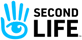 Sanal Dünya                      Sanal Dünya                      Sanal Dünya                      Sanal Dünya                      Sanal Dünya                      9Sanal Dünyalarda Kâr Amacı Gütmeyen Kuruluşlar& Whole Brain Health Konuk KonuşmacıSanal Dünyalarda Kâr Amacı Gütmeyen Kuruluşlar& Whole Brain Health Konuk KonuşmacıSanal Dünyalarda Kâr Amacı Gütmeyen Kuruluşlar& Whole Brain Health Konuk KonuşmacıSanal Dünyalarda Kâr Amacı Gütmeyen Kuruluşlar& Whole Brain Health Konuk KonuşmacıSanal Dünyalarda Kâr Amacı Gütmeyen Kuruluşlar& Whole Brain Health Konuk KonuşmacıSanal Dünyalarda Kâr Amacı Gütmeyen Kuruluşlar& Whole Brain Health Konuk KonuşmacıSanal Dünyalarda Kâr Amacı Gütmeyen Kuruluşlar& Whole Brain Health Konuk KonuşmacıSanal Dünyalarda Kâr Amacı Gütmeyen Kuruluşlar& Whole Brain Health Konuk KonuşmacıSanal Dünyalarda Kâr Amacı Gütmeyen Kuruluşlar& Whole Brain Health Konuk KonuşmacıSanal Dünyalarda Kâr Amacı Gütmeyen Kuruluşlar& Whole Brain Health Konuk KonuşmacıSanal Dünyalarda Kâr Amacı Gütmeyen Kuruluşlar& Whole Brain Health Konuk KonuşmacıSanal Dünyalarda Kâr Amacı Gütmeyen Kuruluşlar& Whole Brain Health Konuk KonuşmacıSanal Dünyalarda Kâr Amacı Gütmeyen Kuruluşlar& Whole Brain Health Konuk KonuşmacıSanal Dünyalarda Kâr Amacı Gütmeyen Kuruluşlar& Whole Brain Health Konuk KonuşmacıLissenaLissenaLissenaLissenaLissenaDünyada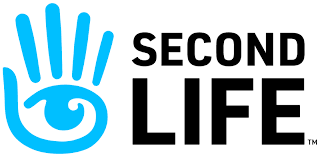 DünyadaDünyadaDünyadaDünyadaDünyada10Sanal Dünyalarda Kâr Amacı Gütmeyen Kuruluşlar& Etopia Island Organizasyonu'ndan Konuk KonuşmacıSanal Dünyalarda Kâr Amacı Gütmeyen Kuruluşlar& Etopia Island Organizasyonu'ndan Konuk KonuşmacıSanal Dünyalarda Kâr Amacı Gütmeyen Kuruluşlar& Etopia Island Organizasyonu'ndan Konuk KonuşmacıSanal Dünyalarda Kâr Amacı Gütmeyen Kuruluşlar& Etopia Island Organizasyonu'ndan Konuk KonuşmacıSanal Dünyalarda Kâr Amacı Gütmeyen Kuruluşlar& Etopia Island Organizasyonu'ndan Konuk KonuşmacıSanal Dünyalarda Kâr Amacı Gütmeyen Kuruluşlar& Etopia Island Organizasyonu'ndan Konuk KonuşmacıSanal Dünyalarda Kâr Amacı Gütmeyen Kuruluşlar& Etopia Island Organizasyonu'ndan Konuk KonuşmacıSanal Dünyalarda Kâr Amacı Gütmeyen Kuruluşlar& Etopia Island Organizasyonu'ndan Konuk KonuşmacıSanal Dünyalarda Kâr Amacı Gütmeyen Kuruluşlar& Etopia Island Organizasyonu'ndan Konuk KonuşmacıSanal Dünyalarda Kâr Amacı Gütmeyen Kuruluşlar& Etopia Island Organizasyonu'ndan Konuk KonuşmacıSanal Dünyalarda Kâr Amacı Gütmeyen Kuruluşlar& Etopia Island Organizasyonu'ndan Konuk KonuşmacıSanal Dünyalarda Kâr Amacı Gütmeyen Kuruluşlar& Etopia Island Organizasyonu'ndan Konuk KonuşmacıSanal Dünyalarda Kâr Amacı Gütmeyen Kuruluşlar& Etopia Island Organizasyonu'ndan Konuk KonuşmacıSanal Dünyalarda Kâr Amacı Gütmeyen Kuruluşlar& Etopia Island Organizasyonu'ndan Konuk Konuşmacı         Namaara          Namaara          Namaara          Namaara          Namaara DünyadaDünyadaDünyadaDünyadaDünyadaDünyada11Cag'da Sürdürülebilirlik Üzerine VR OturumuCag'da Sürdürülebilirlik Üzerine VR OturumuCag'da Sürdürülebilirlik Üzerine VR OturumuCag'da Sürdürülebilirlik Üzerine VR OturumuCag'da Sürdürülebilirlik Üzerine VR OturumuCag'da Sürdürülebilirlik Üzerine VR OturumuCag'da Sürdürülebilirlik Üzerine VR OturumuCag'da Sürdürülebilirlik Üzerine VR OturumuCag'da Sürdürülebilirlik Üzerine VR OturumuCag'da Sürdürülebilirlik Üzerine VR OturumuCag'da Sürdürülebilirlik Üzerine VR OturumuCag'da Sürdürülebilirlik Üzerine VR OturumuCag'da Sürdürülebilirlik Üzerine VR OturumuCag'da Sürdürülebilirlik Üzerine VR OturumuYüz yüze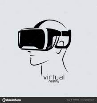 Yüz yüzeYüz yüzeYüz yüzeYüz yüzeYüz yüze12Proje Sunumları ve Rapor teslimiProje Sunumları ve Rapor teslimiProje Sunumları ve Rapor teslimiProje Sunumları ve Rapor teslimiProje Sunumları ve Rapor teslimiProje Sunumları ve Rapor teslimiProje Sunumları ve Rapor teslimiProje Sunumları ve Rapor teslimiProje Sunumları ve Rapor teslimiProje Sunumları ve Rapor teslimiProje Sunumları ve Rapor teslimiProje Sunumları ve Rapor teslimiProje Sunumları ve Rapor teslimiProje Sunumları ve Rapor teslimiAvatarlar tarafındanAvatarlar tarafındanAvatarlar tarafındanAvatarlar tarafındanAvatarlar tarafındanDünyada ve Zoom'da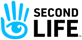 Dünyada ve Zoom'daDünyada ve Zoom'daDünyada ve Zoom'daDünyada ve Zoom'daDünyada ve Zoom'daBAŞVURUBAŞVURUBAŞVURUBAŞVURUBAŞVURUBAŞVURUBAŞVURUBAŞVURUBAŞVURUBAŞVURUBAŞVURUBAŞVURUBAŞVURUBAŞVURUBAŞVURUBAŞVURUBAŞVURUBAŞVURUBAŞVURUBAŞVURUBAŞVURUBAŞVURUBAŞVURUBAŞVURUBAŞVURUBAŞVURUDers kitabıDers kitabıDers kitabıDers kitabıDers kitabıDers kitabıSürdürülebilir Pazarlama, Pearson Yeni Uluslararası Baskı, 1. baskı, Diane MartinJohn Schouten, ISBN: 9781292054308Sürdürülebilir Pazarlama ve Strateji, Sustainability, Manuel Au-Yong-Oliveira ve Maria José Sousa'da yayınlanan özel sayının basılı baskısı ISBN 978-3-0365-3960-7 (PDF) Sürdürülebilir Pazarlama, Pearson Yeni Uluslararası Baskı, 1. baskı, Diane MartinJohn Schouten, ISBN: 9781292054308Sürdürülebilir Pazarlama ve Strateji, Sustainability, Manuel Au-Yong-Oliveira ve Maria José Sousa'da yayınlanan özel sayının basılı baskısı ISBN 978-3-0365-3960-7 (PDF) Sürdürülebilir Pazarlama, Pearson Yeni Uluslararası Baskı, 1. baskı, Diane MartinJohn Schouten, ISBN: 9781292054308Sürdürülebilir Pazarlama ve Strateji, Sustainability, Manuel Au-Yong-Oliveira ve Maria José Sousa'da yayınlanan özel sayının basılı baskısı ISBN 978-3-0365-3960-7 (PDF) Sürdürülebilir Pazarlama, Pearson Yeni Uluslararası Baskı, 1. baskı, Diane MartinJohn Schouten, ISBN: 9781292054308Sürdürülebilir Pazarlama ve Strateji, Sustainability, Manuel Au-Yong-Oliveira ve Maria José Sousa'da yayınlanan özel sayının basılı baskısı ISBN 978-3-0365-3960-7 (PDF) Sürdürülebilir Pazarlama, Pearson Yeni Uluslararası Baskı, 1. baskı, Diane MartinJohn Schouten, ISBN: 9781292054308Sürdürülebilir Pazarlama ve Strateji, Sustainability, Manuel Au-Yong-Oliveira ve Maria José Sousa'da yayınlanan özel sayının basılı baskısı ISBN 978-3-0365-3960-7 (PDF) Sürdürülebilir Pazarlama, Pearson Yeni Uluslararası Baskı, 1. baskı, Diane MartinJohn Schouten, ISBN: 9781292054308Sürdürülebilir Pazarlama ve Strateji, Sustainability, Manuel Au-Yong-Oliveira ve Maria José Sousa'da yayınlanan özel sayının basılı baskısı ISBN 978-3-0365-3960-7 (PDF) Sürdürülebilir Pazarlama, Pearson Yeni Uluslararası Baskı, 1. baskı, Diane MartinJohn Schouten, ISBN: 9781292054308Sürdürülebilir Pazarlama ve Strateji, Sustainability, Manuel Au-Yong-Oliveira ve Maria José Sousa'da yayınlanan özel sayının basılı baskısı ISBN 978-3-0365-3960-7 (PDF) Sürdürülebilir Pazarlama, Pearson Yeni Uluslararası Baskı, 1. baskı, Diane MartinJohn Schouten, ISBN: 9781292054308Sürdürülebilir Pazarlama ve Strateji, Sustainability, Manuel Au-Yong-Oliveira ve Maria José Sousa'da yayınlanan özel sayının basılı baskısı ISBN 978-3-0365-3960-7 (PDF) Sürdürülebilir Pazarlama, Pearson Yeni Uluslararası Baskı, 1. baskı, Diane MartinJohn Schouten, ISBN: 9781292054308Sürdürülebilir Pazarlama ve Strateji, Sustainability, Manuel Au-Yong-Oliveira ve Maria José Sousa'da yayınlanan özel sayının basılı baskısı ISBN 978-3-0365-3960-7 (PDF) Sürdürülebilir Pazarlama, Pearson Yeni Uluslararası Baskı, 1. baskı, Diane MartinJohn Schouten, ISBN: 9781292054308Sürdürülebilir Pazarlama ve Strateji, Sustainability, Manuel Au-Yong-Oliveira ve Maria José Sousa'da yayınlanan özel sayının basılı baskısı ISBN 978-3-0365-3960-7 (PDF) Sürdürülebilir Pazarlama, Pearson Yeni Uluslararası Baskı, 1. baskı, Diane MartinJohn Schouten, ISBN: 9781292054308Sürdürülebilir Pazarlama ve Strateji, Sustainability, Manuel Au-Yong-Oliveira ve Maria José Sousa'da yayınlanan özel sayının basılı baskısı ISBN 978-3-0365-3960-7 (PDF) Sürdürülebilir Pazarlama, Pearson Yeni Uluslararası Baskı, 1. baskı, Diane MartinJohn Schouten, ISBN: 9781292054308Sürdürülebilir Pazarlama ve Strateji, Sustainability, Manuel Au-Yong-Oliveira ve Maria José Sousa'da yayınlanan özel sayının basılı baskısı ISBN 978-3-0365-3960-7 (PDF) Sürdürülebilir Pazarlama, Pearson Yeni Uluslararası Baskı, 1. baskı, Diane MartinJohn Schouten, ISBN: 9781292054308Sürdürülebilir Pazarlama ve Strateji, Sustainability, Manuel Au-Yong-Oliveira ve Maria José Sousa'da yayınlanan özel sayının basılı baskısı ISBN 978-3-0365-3960-7 (PDF) Sürdürülebilir Pazarlama, Pearson Yeni Uluslararası Baskı, 1. baskı, Diane MartinJohn Schouten, ISBN: 9781292054308Sürdürülebilir Pazarlama ve Strateji, Sustainability, Manuel Au-Yong-Oliveira ve Maria José Sousa'da yayınlanan özel sayının basılı baskısı ISBN 978-3-0365-3960-7 (PDF) Sürdürülebilir Pazarlama, Pearson Yeni Uluslararası Baskı, 1. baskı, Diane MartinJohn Schouten, ISBN: 9781292054308Sürdürülebilir Pazarlama ve Strateji, Sustainability, Manuel Au-Yong-Oliveira ve Maria José Sousa'da yayınlanan özel sayının basılı baskısı ISBN 978-3-0365-3960-7 (PDF) Sürdürülebilir Pazarlama, Pearson Yeni Uluslararası Baskı, 1. baskı, Diane MartinJohn Schouten, ISBN: 9781292054308Sürdürülebilir Pazarlama ve Strateji, Sustainability, Manuel Au-Yong-Oliveira ve Maria José Sousa'da yayınlanan özel sayının basılı baskısı ISBN 978-3-0365-3960-7 (PDF) Sürdürülebilir Pazarlama, Pearson Yeni Uluslararası Baskı, 1. baskı, Diane MartinJohn Schouten, ISBN: 9781292054308Sürdürülebilir Pazarlama ve Strateji, Sustainability, Manuel Au-Yong-Oliveira ve Maria José Sousa'da yayınlanan özel sayının basılı baskısı ISBN 978-3-0365-3960-7 (PDF) Sürdürülebilir Pazarlama, Pearson Yeni Uluslararası Baskı, 1. baskı, Diane MartinJohn Schouten, ISBN: 9781292054308Sürdürülebilir Pazarlama ve Strateji, Sustainability, Manuel Au-Yong-Oliveira ve Maria José Sousa'da yayınlanan özel sayının basılı baskısı ISBN 978-3-0365-3960-7 (PDF) Sürdürülebilir Pazarlama, Pearson Yeni Uluslararası Baskı, 1. baskı, Diane MartinJohn Schouten, ISBN: 9781292054308Sürdürülebilir Pazarlama ve Strateji, Sustainability, Manuel Au-Yong-Oliveira ve Maria José Sousa'da yayınlanan özel sayının basılı baskısı ISBN 978-3-0365-3960-7 (PDF) Sürdürülebilir Pazarlama, Pearson Yeni Uluslararası Baskı, 1. baskı, Diane MartinJohn Schouten, ISBN: 9781292054308Sürdürülebilir Pazarlama ve Strateji, Sustainability, Manuel Au-Yong-Oliveira ve Maria José Sousa'da yayınlanan özel sayının basılı baskısı ISBN 978-3-0365-3960-7 (PDF) Ders NotlarıDers NotlarıDers NotlarıDers NotlarıDers NotlarıDers NotlarıOnline Eğitim portalındaki eğitmen notları Kurs Web Sitesi : https://www.virtualworldscaguniversity.com/Online Eğitim portalındaki eğitmen notları Kurs Web Sitesi : https://www.virtualworldscaguniversity.com/Online Eğitim portalındaki eğitmen notları Kurs Web Sitesi : https://www.virtualworldscaguniversity.com/Online Eğitim portalındaki eğitmen notları Kurs Web Sitesi : https://www.virtualworldscaguniversity.com/Online Eğitim portalındaki eğitmen notları Kurs Web Sitesi : https://www.virtualworldscaguniversity.com/Online Eğitim portalındaki eğitmen notları Kurs Web Sitesi : https://www.virtualworldscaguniversity.com/Online Eğitim portalındaki eğitmen notları Kurs Web Sitesi : https://www.virtualworldscaguniversity.com/Online Eğitim portalındaki eğitmen notları Kurs Web Sitesi : https://www.virtualworldscaguniversity.com/Online Eğitim portalındaki eğitmen notları Kurs Web Sitesi : https://www.virtualworldscaguniversity.com/Online Eğitim portalındaki eğitmen notları Kurs Web Sitesi : https://www.virtualworldscaguniversity.com/Online Eğitim portalındaki eğitmen notları Kurs Web Sitesi : https://www.virtualworldscaguniversity.com/Online Eğitim portalındaki eğitmen notları Kurs Web Sitesi : https://www.virtualworldscaguniversity.com/Online Eğitim portalındaki eğitmen notları Kurs Web Sitesi : https://www.virtualworldscaguniversity.com/Online Eğitim portalındaki eğitmen notları Kurs Web Sitesi : https://www.virtualworldscaguniversity.com/Online Eğitim portalındaki eğitmen notları Kurs Web Sitesi : https://www.virtualworldscaguniversity.com/Online Eğitim portalındaki eğitmen notları Kurs Web Sitesi : https://www.virtualworldscaguniversity.com/Online Eğitim portalındaki eğitmen notları Kurs Web Sitesi : https://www.virtualworldscaguniversity.com/Online Eğitim portalındaki eğitmen notları Kurs Web Sitesi : https://www.virtualworldscaguniversity.com/Online Eğitim portalındaki eğitmen notları Kurs Web Sitesi : https://www.virtualworldscaguniversity.com/Online Eğitim portalındaki eğitmen notları Kurs Web Sitesi : https://www.virtualworldscaguniversity.com/İlgili bağlantılarİlgili bağlantılarİlgili bağlantılarİlgili bağlantılarİlgili bağlantılarİlgili bağlantılarhttps://www.seagoinggreen.org/bloghttps://www.reutersevents.com/sustainability/how-marketing-and-sustainability-can-drive-customer-behaviour-change-5-top-tipshttps://www.pinterest.pt/belembarbosa/sustainability-marketing/https://www.thehouseofmarketing.be/blog/sustainability-an-important-marketing-responsibilityhttps://www.seagoinggreen.org/bloghttps://www.reutersevents.com/sustainability/how-marketing-and-sustainability-can-drive-customer-behaviour-change-5-top-tipshttps://www.pinterest.pt/belembarbosa/sustainability-marketing/https://www.thehouseofmarketing.be/blog/sustainability-an-important-marketing-responsibilityhttps://www.seagoinggreen.org/bloghttps://www.reutersevents.com/sustainability/how-marketing-and-sustainability-can-drive-customer-behaviour-change-5-top-tipshttps://www.pinterest.pt/belembarbosa/sustainability-marketing/https://www.thehouseofmarketing.be/blog/sustainability-an-important-marketing-responsibilityhttps://www.seagoinggreen.org/bloghttps://www.reutersevents.com/sustainability/how-marketing-and-sustainability-can-drive-customer-behaviour-change-5-top-tipshttps://www.pinterest.pt/belembarbosa/sustainability-marketing/https://www.thehouseofmarketing.be/blog/sustainability-an-important-marketing-responsibilityhttps://www.seagoinggreen.org/bloghttps://www.reutersevents.com/sustainability/how-marketing-and-sustainability-can-drive-customer-behaviour-change-5-top-tipshttps://www.pinterest.pt/belembarbosa/sustainability-marketing/https://www.thehouseofmarketing.be/blog/sustainability-an-important-marketing-responsibilityhttps://www.seagoinggreen.org/bloghttps://www.reutersevents.com/sustainability/how-marketing-and-sustainability-can-drive-customer-behaviour-change-5-top-tipshttps://www.pinterest.pt/belembarbosa/sustainability-marketing/https://www.thehouseofmarketing.be/blog/sustainability-an-important-marketing-responsibilityhttps://www.seagoinggreen.org/bloghttps://www.reutersevents.com/sustainability/how-marketing-and-sustainability-can-drive-customer-behaviour-change-5-top-tipshttps://www.pinterest.pt/belembarbosa/sustainability-marketing/https://www.thehouseofmarketing.be/blog/sustainability-an-important-marketing-responsibilityhttps://www.seagoinggreen.org/bloghttps://www.reutersevents.com/sustainability/how-marketing-and-sustainability-can-drive-customer-behaviour-change-5-top-tipshttps://www.pinterest.pt/belembarbosa/sustainability-marketing/https://www.thehouseofmarketing.be/blog/sustainability-an-important-marketing-responsibilityhttps://www.seagoinggreen.org/bloghttps://www.reutersevents.com/sustainability/how-marketing-and-sustainability-can-drive-customer-behaviour-change-5-top-tipshttps://www.pinterest.pt/belembarbosa/sustainability-marketing/https://www.thehouseofmarketing.be/blog/sustainability-an-important-marketing-responsibilityhttps://www.seagoinggreen.org/bloghttps://www.reutersevents.com/sustainability/how-marketing-and-sustainability-can-drive-customer-behaviour-change-5-top-tipshttps://www.pinterest.pt/belembarbosa/sustainability-marketing/https://www.thehouseofmarketing.be/blog/sustainability-an-important-marketing-responsibilityhttps://www.seagoinggreen.org/bloghttps://www.reutersevents.com/sustainability/how-marketing-and-sustainability-can-drive-customer-behaviour-change-5-top-tipshttps://www.pinterest.pt/belembarbosa/sustainability-marketing/https://www.thehouseofmarketing.be/blog/sustainability-an-important-marketing-responsibilityhttps://www.seagoinggreen.org/bloghttps://www.reutersevents.com/sustainability/how-marketing-and-sustainability-can-drive-customer-behaviour-change-5-top-tipshttps://www.pinterest.pt/belembarbosa/sustainability-marketing/https://www.thehouseofmarketing.be/blog/sustainability-an-important-marketing-responsibilityhttps://www.seagoinggreen.org/bloghttps://www.reutersevents.com/sustainability/how-marketing-and-sustainability-can-drive-customer-behaviour-change-5-top-tipshttps://www.pinterest.pt/belembarbosa/sustainability-marketing/https://www.thehouseofmarketing.be/blog/sustainability-an-important-marketing-responsibilityhttps://www.seagoinggreen.org/bloghttps://www.reutersevents.com/sustainability/how-marketing-and-sustainability-can-drive-customer-behaviour-change-5-top-tipshttps://www.pinterest.pt/belembarbosa/sustainability-marketing/https://www.thehouseofmarketing.be/blog/sustainability-an-important-marketing-responsibilityhttps://www.seagoinggreen.org/bloghttps://www.reutersevents.com/sustainability/how-marketing-and-sustainability-can-drive-customer-behaviour-change-5-top-tipshttps://www.pinterest.pt/belembarbosa/sustainability-marketing/https://www.thehouseofmarketing.be/blog/sustainability-an-important-marketing-responsibilityhttps://www.seagoinggreen.org/bloghttps://www.reutersevents.com/sustainability/how-marketing-and-sustainability-can-drive-customer-behaviour-change-5-top-tipshttps://www.pinterest.pt/belembarbosa/sustainability-marketing/https://www.thehouseofmarketing.be/blog/sustainability-an-important-marketing-responsibilityhttps://www.seagoinggreen.org/bloghttps://www.reutersevents.com/sustainability/how-marketing-and-sustainability-can-drive-customer-behaviour-change-5-top-tipshttps://www.pinterest.pt/belembarbosa/sustainability-marketing/https://www.thehouseofmarketing.be/blog/sustainability-an-important-marketing-responsibilityhttps://www.seagoinggreen.org/bloghttps://www.reutersevents.com/sustainability/how-marketing-and-sustainability-can-drive-customer-behaviour-change-5-top-tipshttps://www.pinterest.pt/belembarbosa/sustainability-marketing/https://www.thehouseofmarketing.be/blog/sustainability-an-important-marketing-responsibilityhttps://www.seagoinggreen.org/bloghttps://www.reutersevents.com/sustainability/how-marketing-and-sustainability-can-drive-customer-behaviour-change-5-top-tipshttps://www.pinterest.pt/belembarbosa/sustainability-marketing/https://www.thehouseofmarketing.be/blog/sustainability-an-important-marketing-responsibilityhttps://www.seagoinggreen.org/bloghttps://www.reutersevents.com/sustainability/how-marketing-and-sustainability-can-drive-customer-behaviour-change-5-top-tipshttps://www.pinterest.pt/belembarbosa/sustainability-marketing/https://www.thehouseofmarketing.be/blog/sustainability-an-important-marketing-responsibilityÖnerilen KaynaklarÖnerilen KaynaklarÖnerilen KaynaklarÖnerilen KaynaklarÖnerilen KaynaklarÖnerilen KaynaklarBu belgenin sonundaki okuma listesine bakın!Bu belgenin sonundaki okuma listesine bakın!Bu belgenin sonundaki okuma listesine bakın!Bu belgenin sonundaki okuma listesine bakın!Bu belgenin sonundaki okuma listesine bakın!Bu belgenin sonundaki okuma listesine bakın!Bu belgenin sonundaki okuma listesine bakın!Bu belgenin sonundaki okuma listesine bakın!Bu belgenin sonundaki okuma listesine bakın!Bu belgenin sonundaki okuma listesine bakın!Bu belgenin sonundaki okuma listesine bakın!Bu belgenin sonundaki okuma listesine bakın!Bu belgenin sonundaki okuma listesine bakın!Bu belgenin sonundaki okuma listesine bakın!Bu belgenin sonundaki okuma listesine bakın!Bu belgenin sonundaki okuma listesine bakın!Bu belgenin sonundaki okuma listesine bakın!Bu belgenin sonundaki okuma listesine bakın!Bu belgenin sonundaki okuma listesine bakın!Bu belgenin sonundaki okuma listesine bakın!

ÖLÇME YÖNTEMLERİ

ÖLÇME YÖNTEMLERİ

ÖLÇME YÖNTEMLERİ

ÖLÇME YÖNTEMLERİ

ÖLÇME YÖNTEMLERİ

ÖLÇME YÖNTEMLERİ

ÖLÇME YÖNTEMLERİ

ÖLÇME YÖNTEMLERİ

ÖLÇME YÖNTEMLERİ

ÖLÇME YÖNTEMLERİ

ÖLÇME YÖNTEMLERİ

ÖLÇME YÖNTEMLERİ

ÖLÇME YÖNTEMLERİ

ÖLÇME YÖNTEMLERİ

ÖLÇME YÖNTEMLERİ

ÖLÇME YÖNTEMLERİ

ÖLÇME YÖNTEMLERİ

ÖLÇME YÖNTEMLERİ

ÖLÇME YÖNTEMLERİ

ÖLÇME YÖNTEMLERİ

ÖLÇME YÖNTEMLERİ

ÖLÇME YÖNTEMLERİ

ÖLÇME YÖNTEMLERİ

ÖLÇME YÖNTEMLERİ

ÖLÇME YÖNTEMLERİ

ÖLÇME YÖNTEMLERİFaaliyetleriFaaliyetleriFaaliyetleriFaaliyetleriFaaliyetleriFaaliyetleriFaaliyetleriSayıSayıSayıEtkiEtkiEtkiEtkiNotlarNotlarNotlarNotlarNotlarNotlarNotlarNotlarNotlarNotlarNotlarNotlarÖdevlerÖdevlerÖdevlerÖdevlerÖdevlerÖdevlerÖdevler11120%20%20%20%Ara SınavAra SınavAra SınavAra SınavAra SınavAra SınavAra Sınav11130%30%30%30%Final Grubu Projesi (sunum ve rapor) Final Grubu Projesi (sunum ve rapor) Final Grubu Projesi (sunum ve rapor) Final Grubu Projesi (sunum ve rapor) Final Grubu Projesi (sunum ve rapor) Final Grubu Projesi (sunum ve rapor) Final Grubu Projesi (sunum ve rapor) 11150%50%50%50%AKTS TABLOSUAKTS TABLOSUAKTS TABLOSUAKTS TABLOSUAKTS TABLOSUAKTS TABLOSUAKTS TABLOSUIçeriğiIçeriğiIçeriğiIçeriğiIçeriğiIçeriğiIçeriğiIçeriğiIçeriğiIçeriğiIçeriğiIçeriğiIçeriğiIçeriğiIçeriğiIçeriğiIçeriğiIçeriğiIçeriğiIçeriğiIçeriğiIçeriğiIçeriğiIçeriğiIçeriğiIçeriğiSayıSaatToplamSınıfta veya Sanal Sınıfta Geçirilen SaatlerSınıfta veya Sanal Sınıfta Geçirilen SaatlerSınıfta veya Sanal Sınıfta Geçirilen SaatlerSınıfta veya Sanal Sınıfta Geçirilen SaatlerSınıfta veya Sanal Sınıfta Geçirilen SaatlerSınıfta veya Sanal Sınıfta Geçirilen SaatlerSınıfta veya Sanal Sınıfta Geçirilen SaatlerSınıfta veya Sanal Sınıfta Geçirilen SaatlerSınıfta veya Sanal Sınıfta Geçirilen Saatler141414141414143333333424242HoursoutSınıf DışıHoursoutSınıf DışıHoursoutSınıf DışıHoursoutSınıf DışıHoursoutSınıf DışıHoursoutSınıf DışıHoursoutSınıf DışıHoursoutSınıf DışıHoursoutSınıf Dışı141414141414143333333424242AtamaAtamaAtamaAtamaAtamaAtamaAtamaAtamaAtama111111112121212121212121212ProjeProjeProjeProjeProjeProjeProjeProjeProje111111148484848484848484848111111140404040404040404040ToplamToplam / 30AKTS KredisiToplamToplam / 30AKTS KredisiToplamToplam / 30AKTS KredisiToplamToplam / 30AKTS KredisiToplamToplam / 30AKTS KredisiToplamToplam / 30AKTS KredisiToplamToplam / 30AKTS KredisiToplamToplam / 30AKTS KredisiToplamToplam / 30AKTS Kredisi184184184184184184184ToplamToplam / 30AKTS KredisiToplamToplam / 30AKTS KredisiToplamToplam / 30AKTS KredisiToplamToplam / 30AKTS KredisiToplamToplam / 30AKTS KredisiToplamToplam / 30AKTS KredisiToplamToplam / 30AKTS KredisiToplamToplam / 30AKTS KredisiToplamToplam / 30AKTS KredisiToplamToplam / 30AKTS KredisiToplamToplam / 30AKTS KredisiToplamToplam / 30AKTS KredisiToplamToplam / 30AKTS KredisiToplamToplam / 30AKTS KredisiToplamToplam / 30AKTS KredisiToplamToplam / 30AKTS KredisiToplamToplam / 30AKTS KredisiToplamToplam / 30AKTS KredisiToplamToplam / 30AKTS KredisiToplamToplam / 30AKTS KredisiToplamToplam / 30AKTS KredisiToplamToplam / 30AKTS KredisiToplamToplam / 30AKTS Kredisi=184/30=6.13=184/30=6.13=184/30=6.13ToplamToplam / 30AKTS KredisiToplamToplam / 30AKTS KredisiToplamToplam / 30AKTS KredisiToplamToplam / 30AKTS KredisiToplamToplam / 30AKTS KredisiToplamToplam / 30AKTS KredisiToplamToplam / 30AKTS KredisiToplamToplam / 30AKTS KredisiToplamToplam / 30AKTS KredisiToplamToplam / 30AKTS KredisiToplamToplam / 30AKTS KredisiToplamToplam / 30AKTS KredisiToplamToplam / 30AKTS KredisiToplamToplam / 30AKTS KredisiToplamToplam / 30AKTS KredisiToplamToplam / 30AKTS KredisiToplamToplam / 30AKTS KredisiToplamToplam / 30AKTS KredisiToplamToplam / 30AKTS KredisiToplamToplam / 30AKTS KredisiToplamToplam / 30AKTS KredisiToplamToplam / 30AKTS KredisiToplamToplam / 30AKTS Kredisi666ToplamToplam / 30AKTS KredisiToplamToplam / 30AKTS KredisiToplamToplam / 30AKTS KredisiToplamToplam / 30AKTS KredisiToplamToplam / 30AKTS KredisiToplamToplam / 30AKTS KredisiToplamToplam / 30AKTS KredisiToplamToplam / 30AKTS KredisiToplamToplam / 30AKTS KredisiToplamToplam / 30AKTS KredisiToplamToplam / 30AKTS KredisiToplamToplam / 30AKTS KredisiToplamToplam / 30AKTS KredisiToplamToplam / 30AKTS KredisiToplamToplam / 30AKTS KredisiToplamToplam / 30AKTS KredisiToplamToplam / 30AKTS KredisiToplamToplam / 30AKTS KredisiToplamToplam / 30AKTS KredisiToplamToplam / 30AKTS KredisiToplamToplam / 30AKTS KredisiToplamToplam / 30AKTS KredisiToplamToplam / 30AKTS KredisiMAN440 – Pazarlama ve Sürdürülebilirlik Değerlendirme AnahtarıMAN440 – Pazarlama ve Sürdürülebilirlik Değerlendirme AnahtarıMAN440 – Pazarlama ve Sürdürülebilirlik Değerlendirme AnahtarıMAN440 – Pazarlama ve Sürdürülebilirlik Değerlendirme AnahtarıMAN440 – Pazarlama ve Sürdürülebilirlik Değerlendirme AnahtarıAtamaBitirme Projesi Bitirme Projesi Bitirme Projesi Bitirme Projesi Öğrenci Adı:Öğrenci Kimliği:Projenin DeğerlendirilmesiProjenin DeğerlendirilmesiProjenin DeğerlendirilmesiProjenin DeğerlendirilmesiProjenin DeğerlendirilmesiKriterPerformans DeğerlendirmePerformans DeğerlendirmePerformans DeğerlendirmeNoktaKriterYeterli DeğilYeterliBaşarılıKriter1. Teorik ve Pratik Bilgilerin Pazarlama Planına Entegrasyonu0 ila 13 puan14 ila 27 puan28 ila 40 puan1. Teorik ve Pratik Bilgilerin Pazarlama Planına EntegrasyonuKurumun pazarlama planının değerlendirilmesinde işletmenin fonksiyonel alanlarında teori ve pratiği kullanma becerisi çok azdır.Pazarlama planının analizine işletmenin fonksiyonel alanlarındaki ilkelerin ve / veya teorilerin tatmin edici bir şekilde uygulanmasını sergiler. Pazarlama planının analizine işletmenin fonksiyonel alanlarındaki ilkeleri ve / veya teorileri entegre etme ve uygulama konusunda iyi gelişmiş bir yetenek gösterir; Önemli konuları etkili bir şekilde tanımlar, inceler ve eleştirel olarak değerlendirir.Yorum:Yorum:Yorum:Yorum:2. Pazarlama Planında Sürdürülebilirliğin Oluşturulması1-34-78-102. Pazarlama Planında Sürdürülebilirliğin OluşturulmasıKurumun sürdürülebilirlik konularının yetersiz değerlendirilmesi veya hiç bulunmaması. Sürdürülebilir kalkınma hedeflerine ulaşmanın yollarını sunmak için hiçbir öneri gösterilmedi.Kurum ve çevresi ile ilgili sürdürülebilirlik konularını yeterince tanımlar ve açıklar. Sürdürülebilir kalkınma hedeflerine ulaşmak için bazı eylem önerileri sunar.Kurum ve çevresi ile ilgili sürdürülebilirlik konularını kapsamlı bir şekilde açıklar. Sürdürülebilir kalkınma hedeflerine ulaşmak için çözümleri açık ve etkili bir şekilde gerekçelendirir ve önerilerde bulunur. Yorum:Yorum:Yorum:Yorum:3. Sunum (Sözlü İletişim Becerileri)0-56-1011-153. Sunum (Sözlü İletişim Becerileri)Sözlü sunumlar anlaşılamaz çünkü bilgilerin mantıksal bir sıralaması yoktur; sunum yapan kişi gereksiz grafikler kullanıyor veya grafik kullanmıyor, sunulan bilgileri desteklemiyor veya bunlarla ilgili değil; Sunum yapan kişi proje notlarının çoğunu veya tamamını çok az göz teması kurarak veya hiç göz teması kurmadan okuyor, sunum yapan kişi profesyonel değil, kendine güveni yok, rahatsız ve temel soruları yanıtlayamıyorBilgi, izleyicinin takip edebileceği bir sırayla sunulur; grafik desteği ve projenin içeriği ile ilgilidir; sunum yapan kişi, birkaç küçük istisna dışında izleyiciyle göz temasını sürdürür; sunum yapan kişi birkaç kez notlardan okur; Sunum yapan kişi çoğunlukla rahattır ve soruları yeterince yanıtlarBilgi, izleyicinin kolayca takip edebileceği mantıklı, ilginç ve etkili bir sırayla sunulur; sözlü sunum, sunulan bilgileri açıklamak ve pekiştirmek için etkili grafikler kullanır; sunum yapan kişi izleyiciyle göz temasını sürdürür, nadiren notalara geri döner; Sunum yapan kişi profesyonel, kendinden emin, rahat ve soruları etkili bir şekilde yanıtlıyorYorum:Yorum:Yorum:Yorum:6. Biçimlendirme 1-23-45-66. Biçimlendirme  Rapor, APA biçimlendirmesinde sık ve önemli hatalar gösteriyorAPA biçimlendirmesi, birkaç küçük hatayla raporda uygun şekilde kullanılır APA formatı, rapor boyunca doğru ve tutarlı bir şekilde kullanılırYorum:Yorum:Yorum:Yorum:7. Analitik/Eleştirel Düşünme Becerileri1-56-1011-157. Analitik/Eleştirel Düşünme BecerileriPazarlama planı ifade edilmemiştir veya bileşen unsurları tanımlanmamış veya açıklanmamıştır; araştırma bilgileri kötü organize edilmiş, kategorize edilmiş ve/veya yüzeysel olarak incelenmiş; Bilgiler genellikle yanlış veya eksiktir.Pazarlama planını ve bileşenlerini yeterince tanımlar ve açıklar; planla ilgili bilgileri toplar ve inceler; bilgileri yalnızca küçük tutarsızlıklar, ilgisizlikler veya eksikliklerle tatmin edici bir şekilde sunar ve değerlendirir.Pazarlama planının net bir tanımını etkili bir şekilde formüle eder ve incelenecek ana unsurları belirtir; bilgiyi seçer ve önceliklendirir; ilgili bilgileri doğru ve uygun bir şekilde analiz eder ve yorumlar.Yorum:Yorum:Yorum:Yorum:8. Yazılı İletişim Becerileri1--34--78-108. Yazılı İletişim BecerileriYazılı proje dilbilgisi, cümle yapısı ve/veya imlada birden fazla hata sergiliyor; Yetersiz yazma becerileriYazılı araştırma projesi, yazım, dilbilgisi ve cümle yapısında birkaç küçük hatayla iyi kelime seçimi, dil kuralları ve mekaniği gösterirProjenin okunabilirliği, dil kullanımı/kelime seçimi, mükemmel mekanik ve sözdizimsel çeşitlilik ile geliştirilmiştir; Dil kurallarını etkili bir şekilde kullanır Yorum:Yorum:Yorum:Yorum:Zamanında teslimat Zamanında teslim edilen raporlar 4 puan alacak, diğerleri teslimat önlemi için herhangi bir puan almayacaktır.    Zamanında teslim edilen raporlar 4 puan alacak, diğerleri teslimat önlemi için herhangi bir puan almayacaktır.    Zamanında teslim edilen raporlar 4 puan alacak, diğerleri teslimat önlemi için herhangi bir puan almayacaktır.   